January 2022Paul RozinAddressesDepartment of Psychology, 3720 Walnut StUniversity of Pennsylvania, Philadelphia, PA 19104-6241Tel: 610-909-0963 email: rozin@psych.upenn.edu	website: 	https://web.sas.upenn.edu/rozin/ 		Degrees1956		BA    University of Chicago1959		MA   Harvard University (Psychology)1961		PhD  Harvard University (Biology and Psychology); Thesis advisor:  Jean MayerHonors1956		General Honors, Phi Beta Kappa, University of Chicago1977		Fellow, American Association for the Advancement of Science1977		Fellow, John Simon Guggenheim Memorial Foundation1984		Society of Experimental Psychologists1985-86	Fellow, Center for Advanced Study in the Behavioral Sciences, Stanford, California1995-96	Fellow, Center for Advanced Study in the Behavioral Sciences, Stanford, California1995		Danone Lecturer/Professor, University of Leuven (Belgium)1995		Ira Abrams Teaching Award, School of Arts and Sciences, University of Pennsylvania1997-		Fellow, American Psychological Society2000-		Fellow, American Academy of Arts and Sciences2001-02		Fellow, Russell Sage Foundation2001-02		Phi Beta Kappa Visiting Scholar2007		American Psychological Association Distinguished Contribution Award2007		French Food Spirit Award, Science Category, Paris, France2011		Fellow, Society of Personality and Social Psychology (SPSP)2012		University of Pennsylvania School of Arts & Sciences Undergraduate Mentoring Award	2019		Givaudan lecturer and awardee, Association for Chemoreception Sciences. Bonita Springs, Florida2019		Ernest R. Hilgard Lifetime Achievement Award, Division 1, American Psychological Association	2020		FABBS Honored ScientistAppointments1961-63  	National Institutes of Health Post-Doctoral Fellow, Department of Nutrition, Harvard School of Public Health (Sponsor: Jean Mayer)1963-67		Assistant Professor of Psychology, University of Pennsylvania1967-70		Associate Professor of Psychology, University of Pennsylvania1970-2015		Professor of Psychology, University of Pennsylvania1978-81		Chair, Department of Psychology, University of Pennsylvania 1997-2007	Edmund J. and Louise W. Kahn Professor for Faculty Excellence, University of Pennsylvania1998-2002	Co-Director Solomon Asch Center for Study of Ethnopolitical Conflict, University of Pennsylvania2003-2007	Associate Director Solomon Asch Center for Study of Ethnopolitical Conflict, University of Pennsylania2008-		Senior Fellow, Leonard Davis Institute, University of Pennsylvania2015-		Emeritus Professor, Department of Psychology, University of Pennsylvania2015		Miegunyah Fellow, University of Melbourne2016		Senior Fellow, University of Konstanz2016	Distinguished Research Fellow, Annenberg Public Policy Center, University of   PennsylvaniaProfessional activities1971-76		Member, Advisory Board, Children's Television Workshop (Sesame Street, Electric Company)1974-76	Director, General Honors Program and Benjamin Franklin Scholars Program, University of Pennsylvania1974-2001	Psychology Advisor, W. W. Norton and Co., Publishers1980-82	Member, Editorial Board, Appetite1983-93	Editor, Appetite 1986-91	Member, Editorial Board, Journal of Gastronomy1985-87	Member, Board of Advisors, Food and Foodways 1988-94 	Director, General Honors Program and Benjamin Franklin Scholars Program, University of Pennsylvania1988-93	Member, Core group, MacArthur Foundation Research Program on Determinants and consequences of health-promoting and health-damaging behavior	1997-2001	Co-designer of “How do you know?” critical thinking course, University of Pennsylvania 1998-2005 	Co-founder and co-director, Solomon Asch Center for Study of Ethnopolitical Conflict, University of Pennsylvania 2004	Organizer, Summer Institute in Psychology for teachers of psychology in Sri Lanka, University of Peradeniya, Sri Lanka, August, Dissertations sponsored1966		Willard Rodgers, Thiamine specific hunger1968	Bennett G. Galef, Jr., Aggression and timidity: A comparison of responses to novelty in feral and domesticated Norway rat1972		James W. Kalat, The CS-US delay gradient as a learning curve1972	Morris Moscovitch, Using reaction time to assess the verbal abilities of the normal minor hemisphere1973	Jill Moscovitch, How young children represent and reproduce organized visual materials:  Accounting for difficulty in drawing an array of seriated sticks (Rochel Gelman co-sponsor)1974	James C. Johnston, Role of contextual constraints in word perception (Jacob Nachmias co-sponsor) 1974	James McClelland, The role of preliminary letter recognition in perception of words and non-words1980		Jonathan Schull, Naloxone effects on pain and pleasure (Richard L. Solomon co-sponsor)1981		April E. Fallon, The development of disgust and other types of food rejections in children1982	Marcia L. Pelchat, Avoidance and aversion: mechanisms for the production of affective or non-affective changes in food preferences (Harvey J. Grill co-sponsor)1986	Idit Trope, Information processing in the separated hemispheres of callosotomy patients:  Does the analytic-holistic dichotomy hold? (Ruben Gur co-sponsor)1987		Teresa A. Vollmecke, The influence of context on sweetness and pleasantness 	evaluations of beverages1988		Carol J. Nemeroff, Contagion and the transfer of essence1990	Amy K. Jaffey,  Development and construct validation of the desire for union questionnaire (Clark R. McCauley co-sponsor)1992	Aynn B. Rosen, Children's identification of embarrassment and disgust in everyday situations (John Sabini co-sponsor)1993		Josephine Todrank, Evaluative conditioning of face pictures CSs to odor USs1994		Willa Michener, Chocolate craving.  2000		Adam Cohen, Religion and the morality of mentality2002	Jane Kauer, The range and variation of human food selection: Adult picky eating (Marcia Pelchat cosponsor)2004	Sophia Moskalenko, Group identification, perception of control and fear of death:  The control hypothesis of group identification (Clark R. McCauley co-sponsor)2006	Edward Royzman, The promiscuity of sympathy: The differential role of prior emotional attachment in sympathy and sympathetic joy2006	Robert Leeman, Concurrent and prospective prediction of problem drinking among university undergraduates (Joseph Volpicelli co-sponsor)2008		Andrew Geier, Unit bias2009		Julia Hormes, Chocolate craving2013		Natalie O. Fedotova, Aspects of magical contagion beliefs2017	Sydney Scott, The nature of natural (Deborah Small co-sponsor, joint Marketing and Psychology PhD)2017	Hana Zickgraf, Avoidant/restrictive food intake disorder: Assessment and descriptive psychopathology (cosponsored with Martin Franklin)2017	Xuan Gao, What affects prospection? An examination of the factors that affect future time perception, sequence preference for future experience, or future temporal orientation (Gal Zauberman cosponsor)2017	Naomi Arbit, Theoretical foundations and preliminary empirical results for the Meaning of Food in Life Project (Matthew Ruby co-sponsor; PhD in Nutrition, Teacher’s College, Columbia UniversityPostdoctoral fellows 1980-82		Brenda Cines             1981-83		Debra Zellner            1990-94		Jonathan Haidt          1997-99		Ahalya Hejmadi        2009-10	 	Charu Talwar            2010-12		Young-Koon Kim     2011-13		Jared Piazza              2013-17		Matthew Ruby          Sabbatical visiting scholars1979		Patricia Pliner	2005		Marle Alvarenga	2018		Kai Chi		Major collaborations with graduate students1972-1974 	Ronald J. Diamond   1973-1975   	John Jonides              1992-1994	Jonathan HaidtUndergraduate theses sponsored; collaborations with other undergraduates and research assistants1966-2014Norman Adler, Dean Yeager, Carolyn Wells, Stuart Copans, Ralph Norgren, Jeffrey Brown, Susan Portisky, Raina Sotsky, Peter Ree, Beth Bressman, Mark Taft, Leslie Gruss, Geoffrey Berk, Deborah Schiller, Vandana Mathur, Michael Mark, Lori Ebert, Michael Aron, Carol Kulish, Robin Mandell, Donna Reff, Marcia Cooper, Joel Shenker, Mary-Lynn Augustoni-Ziskind, Talia Horowitz, Veronica Marmara, Linda Millman, Warren Stewart, Marcia Wane, Amy Sherrod, Maureen Markwith, Bonnie Ross, Caryn Stoess, Matthew Horowitz, Bonnie Gordon, Wendy Voet, Maria Karapelou, David Feinberg, Rhonda Ebert, Laura Lowery, Jason Fabozzi, Amy Wrzesniewski, Erin Cooper, Alison Sarubin, Deidre Byrnes, Michele Ashmore, Heidi Grant, Andrea Ribier, Libby Bachhuber, Shoshana Kahana, Hilary Schaefer, Stephanie Weinstein, Nicole Kurzer, Dana Catanese, Rebecca Bauer, Loren Berman, Lauren Feingold, Lauren Ross, Emily Goldberg, Denise Sandole, Gwendolyn Bennett, Cory Taylor, Lauren Ross, Katherine Steinberg, Jessica Schiffman, Joel Siegel, Andrea Jacobs, Anthony Park, Amy Swerdlin, Ruth Neuhaus, Darlene Surillo, Jordana Riklis, Lara Margolis, Rachel Estrada, Douglas Calhoun, Brian Appel, Kimberly Kabnick, Zeev Krieger, Feroza Mistry, Erin Pete, Elizabeth Rode, Charles Wachtel, Katherine Wood, Karlene Hanko, Lina Cherfas, Amelie Davidson, Sara Taylor, Julia Koprak, Flora Ahn., Brittany Fiore-Silvast, Frank Lien, Leah Johns, Alexis Cole, Gretchen Schottin, Abby Rosenstein, Amelia Aldao, Beth Pollack, Adam Small, Lu Wang, Sharon Wolf, Cynthia Henderson, Christina Kim, Brandon Cavanagh, Jin Lee, Jennifer Stellar, Rafael Garcia, Ian Schwartz, Jennifer Rineer, Evangel Fung, Jarrett Stein, Lily Guillot, Katrina Fincher, Eve Richer, Kalina Urbanek, Danielle Blake, Alex Buder-Shapiro, Teri Kirby, Elisabeth McGuire, James Cersonsky, Sydney Scott, Megan Dingley, Shreyans Goenka, Hana Zickgraf, Chen-Chen Jiang, Joshua Natbony, Michael Olivares, Kenneth Guber, Sara Taggart, Christopher Dunn, Juliana Kulik, Sarah Johnson, Christopher Chan2014-2015Priyamvada Dalmia (senior honors thesis: Body image in India and the USA)Benjamin  Gendelman (project: vegetarianism and attitudes to violence)Elizabeth Hyde (senior Honor’s thesis: Food attitudes in inner city African American children)Yiang Li (project: conflicted omnivores)Yiran Zhang (senior thesis: Coping with changes in valence of memories: memory protection or contamination)2015-2016Shriya Gupta (senior thesis: Body image across cultures)Namrata Jayakrishna (senior thesis: Body image across cultures)Stamati Liapis (project: the food-medicine distinction in France and the USA)Chase Matecun (project: history of sushi acceptance in the USA)Natalie Peelish (senior thesis: Conflicted omnivoresIda Peterson (senior honor’s thesis: Family dinner features in France and USA)2016-2017Callie Holtermann (project: categorization of foods by Americans)Ritika Philip (senior thesis: Becoming a vegetarian)2017-2018Irene Gendelman (senior thesis: Healthiness and cleanliness as moral virtues)Jordyn Schor (senior thesis: Coping with changes in valence of memories: memory protection or contamination)Nicholas Strauch (senior thesis: Conflicted omnivoresMonique Magyar (senior thesis:  Family meals in France and the United States)2018-2019Tyler Williams (with Corey Cusimano) (senior thesis: Sensitive periods for getting to like time-linked popular music)Vanessa Hernandez (with Corey Cusimano) (senior thesis:  The nature of creepiness)Temitope Oshilaja (with Corey Cusimano) (senior thesis:  The immoralities of everyday life)Kevin Zheng (with Corey Cusimano) (senior thesis: Attitudes to artificial sweeteners)Richard Chen (senior thesis: Belief in the benevolence of nature)2019-2020Yanan Chen   Cross language study of basic food and psychology wordsEllen Kim      The psychology of sustainability and natural beliefsAnya Saraf, Nicholas Schmidt    Reluctant omnivores (with Matthew Ruby)Monique Magyar  French vs American family meals2020-2021George Lin   Effects of Tiger MotheringRicha Mehra   The psychology of sustainability and natural beliefsJordyn Schor  Reactions to Reversed fortunes, like the Bill Cosby caseLily Sherwood   Food and language2021-2022Qinlin Li   Meaning of food in life in ChinaVivian Dinh  Failures in memory for one’s parents when was young (with Morris Moscovitch)Emma ZhouResearch support1963-65		NSF, Experimental studies on the control of feeding behavior1965-69		NSF, Experimental studies on the control of feeding behavior1969-73	NSF, Adaptive specializations in learning and memory with special reference to the feeding system1977-78		NSF, The psychobiological bases of the use of flavors by humans1979-82 		NIH (NICHHD), The development of the child's conception of food1982-83	General Foods, Conditioned opponent responses in tolerance to caffeine and the transition between caffeinated and decaffeinated coffee1983-84	NIH (BMRG, University of Pennsylvania), Understanding human food selection1983-88 	MacArthur Foundation, Studies of human food selection1985		NIH (BMRG, University of Pennsylvania), The role of memory in human food intake and choice1985-86	Research Foundation (University of Pennsylvania), Disgust and magical thinking1987-88	Research Foundation (University of Pennsylvania), Ambivalence to meat as food1988-91	Whitehall Foundation, Human food selection: Attitudes to animal foods1989		NIH (BMRG, University of Pennsylvania), Contagion and nutrition beliefs1991-94	MacArthur Foundation, Changes in human preferences, motives and values (with Clark R. McCauley, Barry Schwartz, and Richard Shweder)1992-96	Whitehall Foundation, Disgust: The cultural elaboration of a biologically-based emotion system1995	Research Foundation (University of Pennsylvania), Disgust: The cultural elaboration of an emotion 1997-99	NIDA, Contagion psychology, needle sharing, and AIDS aversion (R21)1999	NIMH, Solomon Asch Center for Study of Ethnopolitical Conflict (R25; co-director with Clark R. McCauley)1999-2001	Andrew Mellon Foundation, Solomon Asch Center for Study of Ethnopolitical Conflict (Basic support grant; co-director with Clark R.R.  McCauley)	2000-01	Unilever Research, Memory for meals2001-04	Andrew Mellon Foundation, Solomon Asch Center for Study of Ethnopolitical Conflict (Basic support grant; co-director with Clark McCauley)2001-04	Atlantic Philanthropic Services, Solomon Asch Center for Study of Ethnopolitical Conflict (Basic support grant; co-director with Clark R. McCauley)2008-10	US Department of Agriculture, Experimental studies of portion control in a real cafeteria setting2011-13	Templeton Foundation, Perception of character (co-PI with Geoffrey Goodwin)2010-	 	Positive Psychology Center (University of Pennsylvania), General research support2013		CHIBE-ROYBAL (University of Pennsylvania), Understanding adaptationInvited addresses at conferences, workshops and symposia (selected 1966-2011)     Federation of Societies in Experimental Biology, Atlantic City (1966), American Psychological Association (1970), Sloan Cognition Workshops: Palm Springs (1980), Princeton (1981),  International Fragrance Foundation, New York  (1982), Philadelphia Society of Food Technologists (1983), New York Academy of Sciences (1983), Cognitive Sciences, Boulder, Colorado (1983), Eastern Psychological Association, Baltimore (1984), American Psychological Association, Toronto (1984), National Academy of Sciences, Food Symposium, New York (1984), British Feeding and Drinking Group, Cambridge (1985), British Psychological Society (Conference Fellow), Cardiff (1985), American Society of Wine Educators, Washington (1985); American Institute of Wine and Food, San Diego (1986), NICHHD, Childhood Obesity Conference, Bethesda (1986), Constraints on Skill Acquisition, Michigan State, (1986), Human Development Conf.: University of Chicago (1986),  ILSI Sweetness Conference, Traverse City, Michigan (1986), ILSI Food Methodology Conference, Toronto (1988), 10th International Dietetic Congress, Paris (1988),  New Jersey Dietetic Association, New Brunswick (1988),  American Physiological Society, New Orleans, (1989),  Purdue Conference on Acquisition of Food Habits, W. Laffayette, Indiana (1989),  New York Dietetic Association, New York (1989),  Marabou Symposium, Stockholm (1989), MacArthur Foundation Health and Morality Symposium (1990), Amer. Soc. Food and Society, Philadelphia (1990), American Institute of Wine & Food, Boston (1990), World of Difference, Cleveland (1990), American Psychological Society - Federation - Washington, D.C. (1991), Capital Area Social Psychology Association (1992), Center for Science and Culture, Erice, Italy (1992), Pangborn Memorial Symposiium, Helsinki, Finland (1992), American Psychological Society (1993), American Institute of Wine and Food, Monterey, CA (1994), Instituto Nacional Perinatologia, Mexico City (1994), Food and Health, Montreal (1994), Carolinas Psychology Conference (1995), Food selection workshop (leader): University of Wageningen, Netherlands (1995), American Academy of Arts & Sciences Annual Meeting (Berkeley, CA, 1996), Global Food (Ann Arbor, MI, 1996), Meat (Dijon, France, 1996), Pleasure and the Quality of Life (Princeton, 1996), Pleasure (ARISE, London, England, 1996), Annual Institute on the Teaching of Psychology (St. Petersburg, Fla., 1997), Pleasure & Guilt (ARISE, Rome, Italy, 1997), NIDA: cognitive science and drug abuse (Washington, 1997), Food Selection Conference (Uppsala, Sweden, 1997), International Congress of Physiology (St. Petersburg, Russia, 1997), Midwestern Psychological Association, [Chicago, 1997), Society for Judgment and Decision Making, (Philadelphia, 1997), Human Frontier Science Program symposium on Brain, Mind and Evolution (Strasbourg, France, 1997), California Academy of Sciences (San Francisco, 1998), American Philosophical Association (1997), Eastern Psychological Association (Boston, 1998), Nordic Psychology Congress (Helsinki, 1998), Food choice workshop, University of Helsinki (1998), ILSI Annual Conference (Bahamas) (1999), Canadian Scientific Federation: Danone Symposium (Winnipeg, Manitoba, 1999); Consumer Studies and Home Economics Association (Belfast, N. Ireland, 1999), U.S. Dept. of Agriculture, (Washinngton, D. C., 1999), Nordic Food Conference (Lillehammer, Norway, 1999), Swedish Academy of Gastronomy (Stockholm, 1999), Sugar Association (New York, 2000), Positive Psychology (Palm Springs, 2000), American Psychological Society (Miami, 2000), American Psychological Association (Washington, 2000), Food Chain (Uppsala, Sweden, 2001), Oregon Dietetic Association (Portland, Oregon, 2001), Southern Society for Philosophy and Psychology (New Orleans, 2001), Society for Personality and Social Psychology (keynote: Savannah, 2002), Xth Food Choice Conference (keynote, Wageningen, Netherlands, 2002), Congralit OCHA Food Choice symposium (keynote, Paris, 2002), Positive Psychology (Wilmington, Delaware, 2002), Culture and the innate mind (Sheffield, U. K., 2003),  Society for Study of Ingestive Behavior (Master lecture, Groningen, Netherlands, 2003), Pangborn Chemical Senses Meeting (Boston, 2003), Society for Nutrition Education (Philadelphia, 2003), American Psychological Association (Toronto, 2003), Water Use Foundation (Los Angeles, 2004), DuPont (Wilmington, 2004),  University of Michigan: Culture and globalization (Ann Arbor, December, 2004), Obesity Litigation Conferences (2, Washington, D.C., 2004), Mind, culture, and evolution (Vancouver, 2004), Institute of Food Technologists (Las Vegas, 2004), Japanese Health Psychology Association (Tokyo, 2004), Nestle-Purina Conference on Veterinary Nutrition (St. Louis, 2004), Obesity (Montreal, 2005), International economic forum (Montreal, 2005), Children’s Health Workshop (Newark, Delaware, 2005), Food and health (Montreal, 2005), Obesity Conference (Las Vegas, 2007), USDA Obesity Conference (Washington, 2007), Sensory Marketing Conference (Ann Arbor, 2008), Institute of Food Technologists Annual Meeting (New Orleans, 2008), Society for Philosophy and Psychology (Philadelphia, 2008), National Restaurant Association (Chicago, 2008), MARS Scientific Association (2009)., Society for Personality and Social Psychology (Tampa, 2009), Princeton House Grand Rounds (2009),  Denison University (2010), CMU Royball, Pittsburgh (2010), Society for Experimental Social Psychology, Minneapolis (2010). European Conference on Obesity, Istanbul (2011), Danish Conference on Obesity, Odense, Denmark (2011), American Psychological Association, Orlando, Florida (2012).  .Name lectureships/appointments (1971-2010)1971	Sigma Xi National Lecturer: Arkansas State University, University of South Dakota, Wichita State University, Southern Illinois University1980		Curt Richter Lecturer, Johns Hopkins University1983		James Ford Lecturer, Princeton University1984		Edna Park Lecturer, University of Toronto1984		Sigma Xi Lecturer, Brooklyn College1985		F. Starling Reid Lecturer, University of Virginia1988		Robert I. Watson Lecturer, University of New Hampshire1988     		Hooker Distinguished Visiting Professor, McMaster University1993		Brittingham Lecturer, University of Wisconsin1993		Visiting Professor, Utkal University, Bhubaneswar, Orissa, India1994		Visiting Fellow, University of Queensland, Brisbane, Queensland, Australia1995		Danone Professor and Lecturer, University of Leuven, Leuven, Belgium1999		Sigma Xi Lecturer, Swarthmore2001-02	Phi Beta Kappa Visiting Scholar: Alma College, Kent State University, Bucknell University, Elmira College, Wilson College, Dickinson College, Mt. Holyoke College, Williams College, Randolph Macon College2004		Psi Chi Annual Lecture, Eastern Psychological Association, Washington, D.C.2005		Phi Beta Kappa lectures:  St. Joseph’s University (Philadelphia), Queens College – CUNY2006		Berea College Convocation Program, Annual Science Lecture2010		Carter Lecturer, Denison University2010		Scientific American Cruise Lecturer2019		Givaudan Lecturer, Association for Chemoreception Sciences, Fort Myers, Florida2021		Lloyd Morgan Lecturer, University of Bristol, Bristol, U.K.Non-academic lectures (1982 -2010):     Brown and Williamson Tobacco (1982, 1983), Cadbury-Schweppes (1986), Frito-Lay (1980, 1982), General Foods (1980, 1982 ), McCormick Spices (1981, 1983, 2002), Nestle's Research (1981, 1982), Pepsico (1985), Philip Morris (1988), Proctor and Gamble (1983, 1984), Sugar Association (1988), Unilever (1990, 1991), Danone (1993), Nestle (2) (1995), Pennsylvania Confectioner’s Association (1996), Province of Burgundy (France) (1996), National Cattleman’s Beef Association (Chicago, 1997), Unilever (1998), Barry Callebaut (2000), Food Marketing Institute (Boca Raton, Florida, 2001), Barry Callebaut (2002), Food Update 2003 (Ft. Myers, Fla.), Franklin Institute (2003, Philadelphia),  National Cracker and Biscuit Association (2003, Orlando, Fla), Kraft Foods (2003, Whippany, N.J.), Dupont (Wilmington, Delaware, 2004), Unilever (2004, Vlaardingen, Netherlands), Ottens (2004, West Palm Beach), International Life Science Institute (2006, San Juan, Puerto Rico), Calorie Control Council (Naples, Fla, 2006), Nestle Research Center (Lausanne, Switzerland, 2006), Danone (France, 2008), Diageo (Stansfield, U.K., 2008), Nutrition et Santé (Toulouse, France, 2009), MARS (New York, 2009), APA Division on Religion (Columbia, Maryland) (2010),  USDA (Behavioral economics meeting) (April, 2010), American Psychological Society (Boston (invited address, May 2010).,  American Cheese Society (invited address, August, 2010), SIAL (Paris, 2010).Colloquia (psychology departments unless otherwise indicated; 1970-2011    Aarhus (Denmark), Adelphi, Allbright, Alma, American (2), Arizona, Bhopal (India), Bowling Green, Brooklyn – CUNY (2), Brown (2), Bryn Mawr (2), Bucknell, California (Berkeley) (4), California (Riverside) (2), California (Davis, Food Science), California (Santa Barbara), California (Santa Cruz) (2), California (UCLA, anthropology), Chicago, Chicago (Behavioral Sciences in Business School), Cincinnati (2), Clark, Universite Claude Bernard (Lyon, France), Columbia Appetitive Seminar, Clark, 2007, Colorado, Columbia (3), Concordia (Montreal), Cornell (2), Cornell (History), Cornell (Nutrition), Dalhousie, Dartmouth, Delaware, Denison , Dickinson (2), Duke, Florey Institute (Melbourne, Australia), University of Florida (2099), Florida State (2), Florida-Atlantic, Geneva (Switzlerland), Gettysburg College, Harvard (2), Harvard (anthropology), Hiroshima Shudo (Japan), Houston, Indiana (2),  INSEAD (marketing, Fontainebleau, France),  Johns Hopkins, Instituto Politecnico Nacional (Mexico), Kent State (2), King's (Pennsylvania), Kwansei Gakuin (Japan), Leuven (Belgium), Massachusetts (University, Amhert, MA, 2006), Max Planck Institute Bildungforschung (Berlin), McGill, McMaster (2),  Memorial (Newfoundland), Miami (Ohio), Michigan (2), M.I.T., Minnesota, Monell Center, Mount Holyoke College, N.I.H., New Hampshire, New South Wales (Sydney, Australia), N.Y.U. (2), Northeastern (2), Northwestern, Ohio State University,  Paris, Pennsylvania (3), Pierce Foundation (2), Pittsburgh (2), Princeton (4), Purdue, Queensland (Australia), Queens College (New York), Randolph Macon, Reed, Rochester, Rutgers (New Brunswick) (2), Rutgers (Camden), Stanford (2), Stanford (Anthropology), SUNY-Albany, SUNY-Stony Brook (2), SUNY-Utica, Swarthmore (2), SUNY-Binghamton (Biology), Swarthmore (Sigma Xi),  Sydney (Australia), Temple (2), Toronto (3), Toronto (Nutrition) (2), Utah, Utkal (India), Villanova, Virginia (2), Wageningen (Human Nutrition) (Netherlands), Washington College (Maryland), Wayne State (nutrition), Western Ontario (2), Williams, Wisconsin (Milwaukee), Wisconsin (Madison) (2), Yale (3), Yeshiva (2).Invited addresses (beginning in 2012)2012Pepsi Cola Corporation (Rye, New York)University of ,  (Psychology/Marketing)Sterling-Rice, (Boulder, Colorado)MAD2 Chefs Conference, (Copenhagen, Denmark)American Psychological Association ()University of Pittsburgh, Honors Program, (Pittsburgh, PA)University of California at Berkeley, School of  Journalism (Berkeley, CA)University of North Carolina at Asheville, Psi Chi, (Asheville, N.C.)International Culinary Center, New York, Sopexa Symposium on School feeding of children, (New York, NY)2013Eastern Psychological Association (New York, NY)Culinary Institute of America (Hyde Park, NY)Food 3000 (, B.C., )California Dietetic Association (Santa Clara, CA)Nutrition Department,  of  ()\Positive Psychology Conference ()Midwestern Psychological Association ()University of Maryland, Baltimore County (Baltimore, MD)Culinary  of  ()John Templeton Foundation ()Brown University (Providence, RI)Princeton Medical Associates (Princeton, NJ)CMU-UPenn Center for Health Initiatives and Behavioral Economics (Cape May, NJ)Leonard Davis Institute, Oral Hygiene Conference (Philadelphia, PA)Manhattan Institute (New York, NY)American Society for Dietetics and Nutrition (Houston, TX)University of Toronto, Marketing department (Toronto, Canada)Quadrangle Life Care (Haverford, PA)2014MARS (Los Angeles, CA)UCLA, behavior evolution seminar (Los Angeles, CA)Penn Club of New HavenSouthern Society for Philosophy and Psychology (Charleston, SC)Food Nutrition Conference & Expo (Amsterdam, Netherlands)Annual Consumer Psychology Conference (Miami, FL)International Conference on Promoting Insects as Food (Wageningen, Netherlands)Course of Food and Neuroscience, 3 lectures (Trieste, Italy)Latin American Scientific Series Symposium on Active and Healthy Lifestyle, Buenos AiresBrazilian School of Public and Business Administration (EBAPE) at Fundação Getulio Vargas, 	Rio de Janeiro, BrazilGENTA, Nutracao (Dietician Convention) (Sao Paolo, Brazil)Woman’s Way (Fund raising event, Philadelphia, PACiudad de las Ideas (Puebla, Mexico)Food-culture in Denmark (Copenhagen, Denmark)Psychology of Food Waste (Symposium, Philadelphia, PA)2015Conference on Food Waste, University of Newcastle (UK)Business School, Leeds University (UK)Psychology University of Konstanz (Germany)Psychology, Zurich Institute of Technology (Zurich)University Wide, University of Melbourne (Australia)Conference on the Future of the Restaurant, keynote address, Taylor University (Kuala Lumpur, Malaysia) 2016Behavioral Management Conference, keynote (University of Central Florida, Orlando FL)Keynote, Sense Asia Conference (Shanghai, China)Colloquium, Cognitive Science, Universidad Pompeu (Barcelona, Spain)Visiting Professor (with public address), University of Konstanz (Germany)Webinar (Culture and the meaning of food), Society of Nutrition Education (with Naomi Arbit)Invited address (Eating insects), International Congress of Entomology (Orlando, FL)Invited Address (Tomatoes, chillies, and food fads), University of Florida, Food Science and Nutrition.   Invited address/Proposal: Hershey/Penn collaboration exchange2017Invited speaker (Disgust, morality, and society: The origins of disgust and the nature of moral disgust), Duke Institute for Brain Sciences ConferenceWebinar (The meaning of food in our lives:  A cross-cultural perspective on eating and well-being),Society of Nutrition Education (with Naomi Arbit)Invited Speaker (Food choice and culture).  National Academy of Sciences Food Forum (Washington, DC)Keynote Address, Chinese Positive Psychology Association (Shenzhen, China)2018Invited Speaker, World Resources Institute Conference:  Food and Language (Washington, DC)Invited Speaker (keynote). SouthEastern Psychological Association (Charleston, SC)Keynote Psychology of Sustainable Consumption (Philadelphia, PA)Keynote (Culture borrowing).  Decision Research Meeting, Harvard Business School, Allston, MA2019      Colloquium Speaker U of Pennsylvania Anthropology – Spices      Givaudan Lecturer, Association for Chemoreception Sciences, Fort Myers, Florida     Invited Lecturer The Reserve at Gwynedd  Philadelphia     Invited Lecturer Data Essential Meeting  Chicago, Spices2020     Invited lecture, Cosmopolitan Club, Philadelphia     Invited lecture, Culinary Historians of Washington, Washington, D.C. Spices     Panelist, Future of Flavor Symposium, McCormick, Baltimore (Zoom)     Invited Speaker, Princeton Food Ethics Conference, Princeton, N.J.2021    Seminar Address  Culture Borrowing    Positive Psychology Seminar  U of Pa	    Social Psychology Seminar  Naming Framing  U of Pa    Invited Lecture Data Essential Meeting, Chicago  Meat    Lloyd Morgan Lecturer, University of Bristol, Bristol, U.K.    Invited Lecture Data Essential Program, Chicago Food and CultureSelected articles featuring Rozin research in major mediaCravings (Hall).  NY Times (Magazine), September 27, 1987. Pp. 23, 62-65Acquired tastes found to have survival functions (Sobel).  NY Times, March 4, 1980 (C1, C2)The culinary masochist (Freifeld).  Health, December, 1984.  P. 51-52.Hot tamales.   Omni, July, 1981, P. 38Psych Today, Disgust, 1985Psych Today, Why we’re so fat and the French are not (2000, Vol. 33, November/December  64- 68)Rating hot peppers: Mouth vs. computer (Kleiman).  NY Times, Nov. 8, 1989, Pp. C1, C4Few people will eat whatever crawls on to their plate (Hall).   NY Times, Wed, Oct. 30, 1991, P. C1Burning desires (DeWitt and Gerlach).  Eating Well, September/October, 1991, 46-53.  Coverage of chili pepper research;   Hot and healthy (Alper).  Self, January, 1992, 86-89.Developing the gift of gag (Gelman).  Newsweek, October 18, 1993, Pp. 78-79   Disgust: A resistance to reason.  Newsweek, The Arts, November 29, 1993.  Full page.  Summary 	of Nemeroff and Rozin contagion work, credited to NemeroffWhy bad health habits drive out good ones (Jane Brody). NY Times, February 1, 1995, P. C9. Extended discussion of health decisions, based principally on Redelmeier, Rozin, & Kahneman, 1995.Study links food desire to memory (Goode).  NY Times, Health and fitness section.  November 10, 1998Portrait of a happy eater: Shrink wrap.  (Best).   Gourmet (Magazine), January, 2000 P. 19.  French diet secret: If it feels good, eat it.  (Nagourney). Sunday NY Times, News of Week in Review, November 21, 1999Is “French paradox” all in the mind?  (Nagourney). International Herald Tribune, November 22, 2000, P.  7. Miscellaneous citations on chocolate and craving, including  NY Times, February 22, 1995 On amnesia and the role of memory in control of eating.  New Yorker, July 9, 2001On craving.  Psychology Today, 2003The gorge yourself environment.  (Goode). New York Times, Page 1 of Science Section, July 22,        2003 Reprinted in International Herald Tribune and many other placesOn French portion size, October 2003, in hundreds of newspapers, notably	Page 1, Philadelphia Inquirer, October, 2003	Page 1, Health Section, Boston Globe, October, 2003Our National Eating Disorder.  Michael Pollan, NY Times Magazine, October 17, 2004 (extensive      cites)The omnivore’s dilemma, Michael Pollan.  (extensive cites, and acknowledgement for title of  book)The pleasure teacher (3 page feature, Oprah Magazine, March, 2008)Why the world has taken to chilies (The Economist, 2008)The power of place (Newsweek, 2008)   http://www.newsweek.com/id/178406A perk of our evolution: Pleasure in pain of chilies (James Gorman). New York Times (Science), September 21, 2010Disgust.  NYTimes, Jan 24 ,2012 (James Gorman)Problems Too Disgusting to Solve. (recycled water) by Maria Konnikova.  New Yorker, February     18, 2015       Grossed out by Molly Young  NY Times Magazine January 2, 2022  22-29Major participation in television/radio programsWhy dogs don’t eat chili (One hour program on animal and human food selection).  Scientific editor/advisor, appeared on program.   BBC, 1988The Human Senses: Taste (co-advisor, scientific matters).  (1 hour program in a series)  WGBH, Boston-29The French Paradox.  NBC Dateline, May   2000, Consultant and Appeared on programEmotion, Section on Disgust, BBC, 2000Disgust (3 hour series, principal in first hour).  Optomen, Channel 4, U.K., 2000NPR, Radio Times, WHYY one hour interview/response to phone call-ins	2002 Disgust	2003 Portion size	2004 DietingTaboo Series (BBC) Section on disgust, 2003CNN – French portion sizes, October, 2003NBC TV French portion sizes, October, 2003Taboo Series (BBC) Additional section on disgust, 2009Good Morning America (ABC), 2010Last stop at the Oasis (Documentary, 2012)NY Times, 2012, video excerpt from Last Stop at the Oasis  http://www.nytimes.com/2012/04/22/opinion/sunday/taking-the-waste-out-of-wastewater.html?_r=2ABC news (2012) interview on portion segmentation (http://abcnews.go.com/Health/colored-potato-chips-slow-snacking/story?id=16408671)New Yorker on meat and maleness (2012).  Of Meat and Men http://www.newyorker.com/online/blogs/culture/2012/05/of-meat-and-men.htmlCBS  This morning, June 14, 2012.  On hot sauce.“Bugs”  Documentary on insect consumption by humans, 2017Videos of presentationsPast, present and future perspectives on the meal and the restaurant (Kuala Lumpur Malaysia, December, 2015)https://www.youtube.com/watch?v=xNP8b6B2uKY&list=PLnXB6dM-BksKSapL7Yd6SP4FXe_zp91Hz&index=2      Food and cuisine.  Dataessential address to food marketers, 2019    Dr Paul Rozin-FINAL.mp4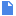 	The psychology of a pandemic  30’ video interview for the restaurant industry from Data EssentialPublications1. Hogan, J., & Rozin, P. (1961). An automatic device for dispensing food kept in a liquid medium. Journal of the Experimental Analysis of Behavior, 4, 81-83.2. Rozin, P., & Mayer, J. (1961). Regulation of food intake in the goldfish. American Journal of Physiology, 201, 968-974.3.  Rozin, P., & Mayer, J. (1961). Thermal reinforcement and thermoregulatory behavior in the goldfish, Carassius auratus.  Science, 134, 942-943. Reprinted in: E. Satinoff (Ed.), (1981). Thermoregulation. Benchmark Papers in Behavior, Volume l3. : Academic Press.4.  Hogan, J., & Rozin, P. (1962). An improved mechanical fish lever.  American Journal of Psychology, 75, 307-308.5.   Rozin, P., Wells, C., & Mayer, J. (1964). Specific hunger for thiamine:  Vitamin in water versus vitamin in food.  Journal of Comparative and Physiological Psychology, 57, 78-84.6.   Rozin, P. (1964). Comparative biology of feeding patterns and mechanisms.  Federation Proceedings, 23, 60-65.7.   Rozin, P., & Mayer, J. (1964). Some factors influencing short-term food intake in the goldfish. American Journal of Physiology, 206, 1430-1436.8.  Rozin, P. (1965).  Specific hunger for thiamine. Recovery from deficiency and thiamine preference. Journal of Comparative and Physiological Psychology, 59, 98-101.9.   Rozin, P. (1965). Temperature independence of an arbitrary temporal discrimination in the goldfish.  Science, 149, 561-563.10.  Rodgers, W., & Rozin, P. (1966). Novel food preferences in thiamine deficient rats. Journal of Comparative and Physiological Psychology, 61, 1-4.11.  Rozin, P., & Rodgers, W. (1967). Novel diet preferences in vitamin deficient rats and rats recovered from vitamin deficiency. Journal of Comparative and Physiological Psychology, 63, 421-428.12.  Rozin, P. (1967). Thiamine specific hunger. In C. F. Code (Ed.), Handbook of Physiology, Section 6, Alimentary Canal, Volume l: Control of Food and Water Intake. (pp. 411-432). : American Physiological Society.13.  Rozin, P. (1967). Specific aversions as a component of specific hungers. Journal of Comparative and Physiological Psychology, 64, 237-242. Reprinted in: M. E. P. Seligman, & J. Hager (Eds.), (1972).  Biological Boundaries of Learning. (pp. 51-58).  : Appleton-Century-Crofts.14.  Rozin, P. (1968). Are carbohydrate and protein intakes separately regulated?  Journal of Comparative and Physiological Psychology, 65, 23-29.15.  Rozin, P. (1968). Specific aversions and neophobia as a consequence of  vitamin deficiency and/or poisoning in half-wild and domestic rats.  Journal of Comparative and Physiological Psychology, 66, 82-88.16.  Rozin, P. (1968). The use of poikilothermy as a tool in the analysis  of behavior. In D. Ingle (Ed.), The Central Nervous System and Behavior of Fishes (pp. 181-192). :  of Chicago  Press. 17.  Rozin, P. (1969). Central or peripheral mediation of learning with long CS-US intervals in the feeding system.  Journal of Comparative and Physiological Psychology, 67, 421-429.  Reprinted in: Bobbs-Merrill Reprint Series in Psychology. P-793.18.  Teitelbaum, P., Cheng, M-F., & Rozin, P. (1969) Stages of recovery and development of lateral hypothalamic control of food and water intake.  Annals of the  of Science, 157, 849-860.19.  Teitelbaum, P., Cheng, M-F., & Rozin, P. (1969). Development of feeding parallels its recovery after hypothalamic damage. Journal of Comparative and Physiological Psychology, 67, 430-441.20.  Rozin, P. (1969). Adaptive food sampling patterns in vitamin deficient rats. Journal of Comparative and Physiological Psychology, 69, 126-132.21.  Kalat, J. W. & Rozin, P. (1970). "Salience:" A factor which can over-ride temporal contiguity in taste-aversion learning. Journal of Comparative and Physiological Psychology, 71, 192-197.22.  Rozin, P., Poritsky, S., & Sotsky, R. (1971). American children with reading problems can easily learn to read English represented by Chinese characters.  Science, 171, 1264-1267.  Reprinted in: F. Smith (Ed.). (1973). Psycholinguistics and   (pp. 106-115). : Holt, Rinehart & Winston.23.  Cheng, M-F., Rozin, P. & Teitelbaum, P. (1971). Starvation retards the development of food and water regulations.  Journal of Comparative and Physiological Psychology, 76, 206-218.24.  Kalat, J. W., & Rozin, P. (1971). The role of interference in taste-aversion learning. Journal of Comparative and Physiological Psychology, 77, 53-58.25.  Rozin, P., & Kalat, J. W. (1971). Specific hungers and poison avoidance as adaptive specializations of learning. Psychological Review, 78, 459-486.26.  Gleitman, H., & Rozin, P. (1971). Learning and memory.  In W. S. Hoar & D. J. Randall (Eds.), Fish Physiology, Volume 6 (pp. 191-278).  : Academic Press.27.  Rozin, P., & Kalat, J. W. (1972). Learning as a situation-specific adaptation. In M. E. P. Seligman & J. L. Hager (Eds.), Biological Boundaries of Learning (pp. 66-96).  : Appleton-Century-Crofts. 28.  Kalat, J. W., & Rozin, P. (1972). You can lead a rat to poison but you can't make him think. In M. E. P. Seligman & J. L. Hager (Eds.), Biological Boundaries of Learning (pp. 115-122). : Appleton-Century-Crofts.29.  Rozin, P., & Ree, P. (1972). Long extension of effective CS-US interval by anesthesia between CS and US. Journal of Comparative and Physiological Psychology, 80, 43-48.30.  Kurtz, R. G., Rozin, P., & Teitelbaum, P. (1972). Ventromedial hypothalamic hyperphagia in the hypophysectomized weanling rat. Journal of Comparative and Physiological Psychology, 80, 19-25.31.  Kalat, J. W., & Rozin, P. (1973). Learned safety as a mechanism in rat's long delay taste-aversion learning. Journal of Comparative and Physiological Psychology, 83, 198-207.32.  Gleitman, L. R., & Rozin, P. (1973). Teaching reading by use of a syllabary. Reading Research Quarterly, 8, 447-483.33.  Gleitman, L. R., & Rozin, P. (1973). Phoenician go home? Reading  Research Quarterly, 8, 494-501.34.  Rozin, P., Bressman, B., & Taft, M. (1974). Do children understand the basic relationship between speech and writing?  The mow-motorcycle test. Journal of Reading Behavior, 6, 327-334.35.  Jonides, J., Kahn, R., & Rozin, P. (1975). Imagery instructions improve memory in blind subjects. Bulletin of the Psychonomic  Society, 5, 424-426.36.  Rozin, P. (1976). The selection of food by rats, humans and other animals. In J. Rosenblatt, R. A. Hinde, C. Beer, & E. Shaw (Eds.), Advances in the Study of Behavior, Volume 6 (pp. 21-76). : Academic Press.37.  Rozin, P. (1976). The evolution of intelligence and access to the cognitive unconscious. In J. A. Sprague & A. N. Epstein (Eds.), Progress in Psychobiology and Physiological Psychology, Volume 6 (pp. 245-280). : Academic Press. 38.  Rozin, P. (1976). The psychobiological approach to human memory.  In M. R. Rosenzweig & E. L. Bennett (Eds.), Neural Mechanisms of Learning and Memory (pp. 3-46). : M. I. T. Press.39.  Rozin, P. (1976). The little man in the head. In M. R. Rosenzweig & E. L. Bennett (Eds.), Neural Mechanisms of Learning and Memory (pp. 47-48). : M. I. T. Press.40.  Rozin, P. (1976). Psychobiological and cultural determinants of food choice. In T. Silverstone (Ed.), Dahlem Workshop on Appetite and Food Intake (pp. 285-312). : Dahlem Konferenzen.41.  Rozin, P. (1976). Curt Richter: The compleat psychobiologist. In E. Blass (Ed.), The Psychobiology of Curt Richter (pp. xv-xxviii). : .42.  Gleitman, L. R., & Rozin, P. (1977). Structure and acquisition of reading. I. Relations between orthographies and the structure of language.  In A. S. Reber & D.  (Eds.), Toward a Psychology of Reading (pp. 1-53). : Erlbaum.43.  Rozin, P., & Gleitman, L. R. (1977). The structure and acquisition of reading. II. The reading process and the acquisition of the alphabetic principle. In A. S. Reber & D.  (Eds.), Toward a Psychology of Reading (pp. 55-141). : Erlbaum. 44.  Rozin, P., & Jonides, J. (1977). Mass reaction time: Measurement of the speed of the nerve impulse and the duration of mental processes in class. Teaching of Psychology, 4, 91-94.45.  Rozin, P., & Gleitman, L. R. (1977). Syllabary. (An introductory reading curriculum). Washington, D. C.: Curriculum Development Associates.46.  Rozin, P. (1977). The significance of learning mechanisms in food selection: Some biology, psychology and sociology of science.  In L. M.  Barker, M. Best, & M. Domjan (Eds.), Learning Mechanisms in Food Selection (pp. 557-589). , :  University  Press.47.  Rozin, P. (1978). The use of characteristic flavorings in human culinary practice.  In C. M. Apt (Ed.), Flavor: Its Chemical, Behavioral and Commercial Aspects (pp. 101-127). : Westview Press.48. Rozin, P. (1978). A structural approach to the acquisition of basic alphabetic principles.  In  A. C. Catania & T. A. Brigham (Eds.), Handbook of Applied Behavior Analysis: Social and Instructional Processes (pp. 410-453). : .49.  Rozin, P., Gruss, L., & Berk, G. (1979). The reversal of innate aversions:  Attempts to induce a preference for chili peppers in rats.  Journal of Comparative and Physiological Psychology, 93, 1001-1014.50. Rozin, P. (1979). Preference and affect in food selection.  In J. H. A. Kroeze (Ed.), Preference Behavior and Chemoreception (pp. 289-302). : Information Retrieval.51.  Rozin, P., & Schiller, D. (1980). The nature and acquisition of a preference for chili pepper by humans. Motivation and Emotion, 4, 77-101.52.  Rozin, P., & Kalat, J. W. (1980). Citation classic: Commentary on Rozin & Kalat (1971) Psychological Review Paper. Current Contents, 12, (Number l3), 14.53.  Rozin, P., & Fallon, A. E. (1980). The psychological categorization of foods and non-foods: A preliminary taxonomy of food rejections. Appetite, 1, 193-201.54.  Rozin, P. (1980). Human food selection: Why do we know so little and what can we do about it?  International Journal of Obesity, 4, 333-337.55.  Rozin, P. (1980). Acquisition of food preferences and attitudes to food. International Journal of Obesity, 4, 356-363.56.  Rozin, P., & Fallon, A. E. (1981). The acquisition of likes and dislikes for foods.  In J. Solms and R. L. Hall (Eds.), Criteria of Food Acceptance: How Man Chooses What He Eats.  A Symposium (pp. 35-48).  : Forster. Reprinted in abbreviated form, under same title, in: Kellogg Nutrition Symposium. (1982), 74-90. Rexdale, Ontario: Canada.57. Rozin, E & Rozin, P. (1981). Culinary themes and variations. Natural History, 90(2), 6-14. Reprinted in abbreviated form under the title: "Why different flavored foods?"  The Professional Nutritionist, 13(3), 1-2.58.  Rozin, P., Mark, M., & Schiller, D. (1981). The role of desensitization to capsaicin in chili pepper ingestion and preference. Chemical Senses, 6, 23-31.59.  Jonides, J., & Rozin, P. (1981). Study Guide for Gleitman's  PSYCHOLOGY. (outlines, questions, experiments and activities to accompany Psychology by Henry Gleitman). : W. W. Norton.60.  Rozin, E., & Rozin, P. (1981). Some surprisingly unique characteristics of human food preferences. In A. Fenton & T. M. Owen (Eds.), Food in Perspective (pp. 243-252). : John Donald.61.  Rozin, P. (1981). Explaining diversity and searching for general processes: isn't there a middle ground? The Behavioral and Brain Sciences, 4, 157-158.62.  Rozin, P. (1981). The study of human food selection and the problem of "Stage One Science." In S. Miller (Ed.), Nutrition and Behavior (pp. 9-18). : Franklin Institute Press.63.  Rozin, P., Ebert, L., & Schull, J. (1982). Some like it hot: A temporal analysis of hedonic responses to chili pepper. Appetite, 3, 13-22.64.  Cines, B. M., & Rozin, P. (1982). Some aspects of the liking for hot coffee and coffee flavor.  Appetite, 3, 23-34.65.  Rozin, P. (1982). "Taste-smell confusions" and the duality of the olfactory sense. Perception and Psychophysics, 31, 397-401.66.  Rozin, P., & Cines, B. M. (1982). Ethnic differences in coffee use and attitudes to coffee. Ecology of Food and Nutrition, 12, 79-89.67.  Rozin, P. (1982). Human food selection: The interaction of biology, culture and individual experience. In   L. M. Barker (Ed.), The Psychobiology of Human Food Selection (pp. 225-254). : AVI.68.  Pelchat, M. L. & Rozin, P. (1982). The special role of nausea in the acquisition of food dislikes by humans. Appetite, 3, 341-351.69.  Fallon, A. E., & Rozin, P. (1983). The psychological bases of food rejections by humans. Ecology of Food and Nutrition, 13, 15-26.70.  Pelchat, M. L., Grill, H. J., Rozin, P., & Jacobs, J. (1983). Quality of acquired response to taste depends on type of associated discomfort. Journal of Comparative Psychology, 97, 140-153.71.  Rozin, P., & Kennel, K. (1983). Acquired preferences for piquant foods by chimpanzees.  Appetite, 4, 69-77.72.  Zellner, D. A., Rozin, P., Aron, M., & Kulish, C. (1983). Conditioned enhancement of human's liking for flavors by pairing with sweetness. Learning and Motivation, 14, 338-350.73.  Rozin, P., Fallon, A. E., & Mandell, R. (1984). Family resemblance in attitudes to food. Developmental Psychology, 20, 309-31474.  Fallon, A. E., Rozin, P., & Pliner, P. (1984). The child's conception of food: The development of food rejections with special reference to disgust and contamination sensitivity. Child Development, 55, 566-575.75.  Rozin, P., Reff, D., Mark, M., & Schull, J. (1984). Conditioned opponent responses in human tolerance to caffeine.  Bulletin of the Psychonomic Society, 22, 117-120.76.  Rozin, P. (1984). Disorders of the Nervous System.  Chapter in: D. Rosenhan & M. E. P. Seligman, Abnormal Psychology (pp. 545-589). : W. W. Norton.77. Rozin, P. (1984). The acquisition of food habits and preferences. In J. D. Matarazzo, S. M. Weiss, J. A. Herd, N. E. Miller, & S. M. Weiss (Eds.), Behavioral Health.  A Handbook of Health Enhancement and Disease Prevention. (Pp. 590-607). : John Wiley.78.  Diamond, R. J., & Rozin, P.  (1984). Activation of existing memories in anterograde amnesia. Journal of  Abnormal Psychology, 93, 98-105.79.  Fallon, A. E., & Rozin, P. (1985).  Sex differences in perception of desirable body shape. Journal of Abnormal Psychology, 94, 102-105.80.  Rozin, P. (1985). In good taste, or not? A reply to McGrew. Appetite, 6, 85-86.81.  Rozin, P., & Fallon, A. E.  (1985). That's disgusting.  Psychology Today, 7 (July), 60-63.82.  Rozin, P., & Zellner, D. A. (1985).  The role of Pavlovian conditioning in the acquisition of food likes and dislikes. Annals of the  of Sciences, 443, 189-202.83.  Rozin, P., Fallon, A. E., & Augustoni-Ziskind, M.  (1985). The child's conception of food:  The development of contamination sensitivity to "disgusting" substances.  Developmental Psychology, 21, 1075-1079.84.  Pliner, P., Rozin, P., Cooper, M., and Woody, G. (1985). Role of specific postingestional effects and medicinal context in the acquisition of liking for tastes. Appetite, 6, 243-252.85.  Lawless, H., Rozin, P., & Shenker, J.  (1985). Effects of oral capsaicin on gustatory, olfactory and irritant sensations and flavor identification in humans who regularly or rarely consume chili pepper.  Chemical Senses, 10, 579-589.86.  Rozin, P., Fallon, A. E., & Augustoni-Ziskind, M.  (1986). The child's conception of food: Development of categories of accepted and rejected substances. Journal of Nutrition Education, 18, 75-81.87.  Rozin, P., & Fallon, A. E. (1986). The acquisition of likes and dislikes for foods. In: What is  Eating? (pp. 58-71).  , :  Press.88.  Rozin, P., Hammer, L., Oster, H., Horowitz, T., & Marmara, V. (1986). The child's conception of food: Differentiation of categories of rejected substances in the 1.4 to 5 year age range. Appetite, 7, 141-151.89. Rozin, P., Millman, L., & Nemeroff, C. (1986). Operation of the laws of sympathetic magic in disgust and other domains. Journal of Personality and Social Psychology, 50, 703-712. 90.  Rozin, P., & Vollmecke, T.  (1986). Food likes and dislikes. Annual Review of Nutrition, 6, 433-456.91.  Rozin, P.  (1986). One-trial acquired likes and dislikes in humans: Disgust as a , food predominance and negative learning predominance.  Learning and Motivation, 17, 180-189.92.  Rozin, P., Pelchat, M. L., & Fallon, A. E. (1986). Psychological factors influencing food choice.  In C. Ritson, L. Gofton & J. McKenzie (Eds.), The Food Consumer  (pp. 85-106). : John Wiley.93.  Rozin, P.  (1986).  Sweetness, sensuality, sin, safety and socialization: Some speculations. In J. Dobbing (Ed.), Sweetness (pp. 99-110). : Springer-Verlag.94.  Rozin, P., & Fallon, A. E.  (1987). A perspective on disgust. Psychological Review, 94, 23-41.95. Rozin, E., & Rozin, P. (1987). Food selection. In D. J. McFarland (Ed.),  Companion to Animal Behavior (pp. 209-214),  Oxford:  Press.96.  Rozin, P. (1987).  Psychobiological perspectives on food preferences and avoidances.  In M. Harris & E. Ross (Eds.), Food and Evolution (pp. 181-206).  :  Press.97.  Rozin, P., & Millman, L.  (1987). Family environment, not heredity, accounts for family resemblances in food preferences and attitudes.  Appetite, 8, 125-134.98.  Nemeroff, C., & Rozin, P. (1987). Sympathetic magic in kosher practice and belief at the limits of the law  of Kashrut. Jewish Folklore & Ethnology Review, 9(1), 31-32.99.  Rozin, P. (1988).  Cultural approaches to human food preferences. In J. Morley, M. B. Sterman & J. Walsh (Eds.), Nutritional modulation of neural function (pp. 137-153). : Academic Press.100. Rozin, P. (1988). Social learning about foods by humans.  In T. Zentall & B. G. Galef, Jr. (Eds.), Social learning:  A comparative approach (pp. 165-187).  Hillsdale, N. J.: Erlbaum.101. Rozin, P. (1988).  Obesity and food preference: Measurements in search of meanings.  In , G. Grave & N. Kretchmer (Eds.), Childhood obesity: A biobehavioral perspective (pp. 77-88).  Caldwell, N. J.: The  Press.102. Rozin, P., & Schull, J.  (1988). The adaptive-evolutionary point of view in experimental psychology.  In R. C. Atkinson,  R. J. Herrnstein, G. Lindzey, & R. D. Luce (Eds.), Handbook of Experimental Psychology (pp. 503-546).  : Wiley-Interscience.103. Rozin, P., & Fallon, A. E.  (1988). Body image, attitudes to weight, and misperceptions of figure preferences of the opposite sex: A  comparison of males and females in two generations. Journal of Abnormal  Psychology, 97, 342-345.104. McCauley, C., Thangavelu, K., & Rozin, P.  (1988). Sex stereotyping  of occupations in relation to television representations and  census facts. Basic & Applied Social Psychology, 9, 197-212.105. Zellner, D. A., Stewart, W. F., Rozin, P., & Brown, J. M. (1988).  Effect of temperature and expectations on liking for beverages. Physiology & Behavior, 44, 61-68.106. Rozin, P., & Pelchat, M. L.  (1988). Memories of mammaries: Adaptations to weaning from milk in mammals.  In A. N. Epstein & A. Morrison (Eds.). Advances in Psychobiology, Volume 13 (pp. 1-29). , Academic Press.107. Trope, , Rozin, P., and Gur, R. C.  (1988). Validation of the lateral limits technique with a callosotomy patient. Neuropsychologia, 26, 673-684.108. Moscovitch, M., & Rozin, P.  (1989).  Disorders of the nervous system. In D. Rosenhan & M. E. P. Seligman, Abnormal Psychology (2nd edition). : W. W. Norton.109. Nemeroff, C., & Rozin, P.  (1989). "You are what you eat:" Applying the demand-free "impressions" technique to an unacknowledged belief.  Ethos. The Journal of Psychological Anthropology, 17, 50-69.110. Rozin, P. (1989).  The role of learning in the acquisition of food preferences by humans.  In R. Shepherd (Ed.), Handbook of the psychophysiology of human eating (pp. 205-227).  : Wiley.111. Casey, R., & Rozin, P.  (1989). Changing children's food preferences:  Parent opinions.  Appetite, 12, 171-182.112. Rozin, P., Nemeroff, C., Wane, M., and Sherrod, A.  (1989). Operation of the sympathetic magical law of contagion in interpersonal attitudes among Americans. Bulletin of the Psychonomic Society, 27, 367-370.113. Rozin, P.  (1989). Disorders of food selection: The compromise of pleasure.  Annals of the  of Sciences, 575, 376-385.114. Rozin, P., & Shenker, J. (1989).   Liking cold and hot irritant sensations: Specificity to type of irritant and  locus of stimulation.  Chemical Senses, 14, 771-779.115.  Rozin, P., & Nemeroff, C. J.  (1990). The laws of sympathetic magic: A  psychological analysis of similarity and contagion.  In J. Stigler, G. Herdt & R. A. Shweder (Eds.), Cultural Psychology: Essays on comparative human development (pp. 205-232). , :  Press.116. Rozin, P. (1990). Getting to like the burn of chili pepper:  Biological, psychological and cultural perspectives.  In B. G. Green, J. R. Mason & M. R. Kare (Eds.), Chemical senses, Volume 2: Irritation (pp. 231-269).  : Marcel Dekker.117. Rozin, P.  (1990). The acquisition of stable food preferences. Nutrition Reviews, 48, 106-113.118. Rozin, P.  (1990). Social and moral aspects of eating.  In I. Rock (Ed.), The legacy of Solomon Asch: Essays in cognition and social psychology  (pp. 97-110).  , :  Erlbaum.119. Rozin, P.  (1990). Curt Paul Richter (1894-1988) (Obituary).  American Psychologist, 45, 771-772.120. Rozin, P. (1990). Development in the food domain.  Developmental Psychology, 26, 555-562.121. Rozin, P., Markwith, M., & Ross, B. (1990). The sympathetic magical law of similarity, nominal realism and the neglect of negatives in response to negative labels. Psychological Science, 1, 383-384.122. Rozin, P., & Schulkin, J. (1990). Food selection. In E. M. Stricker (ed.), Handbook of Behavioral Neurobiology, Volume 10, Food and water intake (pp. 297-328). : Plenum.123. Rozin, P.  (1990). The importance of social factors in understanding the acquisition of food habits.  In E. D. Capaldi & T. L. Powley (Eds.), Taste, experience and feeding (pp. 255-269).  American Psychological Association.124. Rozin, P., & Markwith, M.  (1991). Cross domain variety seeking in food choice. Appetite, 16, 57-59.125. Rozin, P.  (1991). Family resemblance in food and other domains: The family paradox and the role of parental congruence. Appetite, 16, 93-102.126. Rozin, P., Levine, E., & Stoess, C. (1991). Chocolate craving and liking.  Appetite, 17, 199-212.127. Nemeroff, C., & Rozin, P. (1992). Sympathetic magical beliefs and kosher dietary practice: The interaction of rules and feelings. Ethos, 20, 96-115.128. Trope, , Rozin, P., Nelson, D. K., & Gur, R. C.  (1992). Information processing in the separated hemispheres of callosotomy patients: Does the analytic-holistic dichotomy hold?  Brain & Cognition, 19, 123-147.129. Rozin, P.  (1992). Why we eat, why we eat it, and why we worry so much about it.  Federation of Behavioral, Psychological and Cognitive Sciences, Science and Public Policy Seminars (pp. 1-12).  Washington, D. C.: Federation of Behavioral, Psychological and Cognitive Sciences._ 130.  Rozin, P., Markwith, M., & Nemeroff, C. (1992). Magical contagion beliefs and fear of AIDS. Journal of Applied Social Psychology, 22, 1081-1092.131. Rozin, P.  (1992). Learning and memory in human food selection.  In L. R. Squire (ed.), Encyclopedia of Learning and Memory (Pp. 171-173).  : Macmillan.132. Rozin, P., & Stoess, C. (1993). Is there a general tendency to become addicted?  Addictive Behaviors, 18, 81-87.133. Rozin, P. (1993).  Food and cuisine: Education, risk and pleasure. Journal of Gastronomy, 7, 111-120.134. Rozin, P. (1993). Psychological aspects of the use of low-calorie foods: Changing beliefs and preferences.  In A. Altschul (Ed.), Low-Calorie Foods Handbook, (pp. 535-550).  : Marcel Dekker. 135. Rosen, A., & Rozin, P.  (1993).  Now you see it....Now you don't: The preschool child's conception of invisible particles in the context of dissolving. Developmental Psychology, 29, 300-311.136. Redelmeier, D., Rozin, P, & Kahneman, D.  (1993). Understanding patient's decisions: Cognitive and emotional perspectives. Journal of the American Medical Association, 270, 72-76.137. Rozin, P., Haidt, J., & McCauley, C. R.  (1993). Disgust.  In M. Lewis & J. Haviland (eds.). Handbook of emotions (pp. 575-594).  : .138. Rozin, P., & Tuorila, H. (1993).   Simultaneous and temporal contextual influences on food choice. Food quality and preference, 4, 11-20.139. Rozin, P. (1994). Food enculturation.  In B. G. Galef, Jr., M. Mainardi & P. Valsecchi (Eds.) Behavioral aspects of feeding  (pp. 203-228).  : Harwood Academic Publishers.140. Rozin, P., Lowery, L., & Ebert, R.  (1994). Varieties of disgust faces and the structure of disgust.  Journal of Personality and Social Psychology, 66, 870-881.  141. Haidt, J., McCauley, C. R., & Rozin, P.  (1994). Individual differences in sensitivity to disgust: A scale sampling seven domains of disgust elicitors.  Personality and Individual Differences, 16, 701-713.142. Rozin, P., Markwith, M., & McCauley, C. R.  (1994). Sensitivity to indirect contacts with other persons:  AIDS aversion as a composite of aversion to strangers, infection, moral taint and misfortune.  Journal of Abnormal Psychology, 103, 495-504.143. Michener, W. A., & Rozin, P. (1994).  Pharmacological vs. sensory factors in the satiation of chocolate craving. Physiology & Behavior, 56, 419-422.144. Rozin, P.  (1994). La magie sympathique.  In: Ed. C. Fischler, Manger magique (pp. 22-37).  : Editions Autremont.145. Nemeroff, C., & Rozin, P.  (1994). The contagion concept in adult thinking in the : Transmission of germs and interpersonal influence.  Ethos, 22, 158-186.145A.  Schulkin, J., Rozin, P., & Stellar, E.  (1994).  Curt P. Richter.  A biographical memoir.  Biographical Memoirs,  of Sciences,  65, 310-320.146. Rozin, P.  (1995).  Des gouts et degouts.  In S. Bessis (ed.), Mille et une bouches.  Cuisines et identites culturelles (pp. 96-105). Paris: Editions Autrement.147A. Rozin, P.  (1995).  Thinking about and choosing food: Biological, psychological and cultural perspectives.  In L. Dube, J. Le Bel, C. Tougas & V. Troche (Eds.). Health and pleasure at the table (pp. 173-193).  Montreal, Canada: Enjeux actuels du marketing dans l'alimentation at la restauration. (Edited version of publication # 129).147B. Rozin, P.  (1995).  Les perceptions et les choix alimentaires: Approches biologique, psychologique, et culturelle.  In L. Dube, J. Le Bel, C. Tougas & V. Troche (Eds.). Sante et plaisir: A chaque bouchee (pp. 189-212).  Montreal, Canada: Enjeux actuels du marketing dans l'alimentation at la restauration. (Edited version of publication # 129).148. Todrank, J., Byrnes, D., Wrzesniewski, A., & Rozin, P. (1995).   Odors can change preferences for people in photographs: A cross-modal evaluative conditioning study with olfactory USs and Visual CSs. Learning & Motivation, 26, 116-140.149. Rozin, P., Nemeroff, C., Horowitz, M., Gordon, B., & Voet, W. (1995). The borders of the self: Contamination sensitivity and potency of the mouth, other apertures and body parts.  Journal of Research in Personality, 29, 318-340.150. Rozin, P.  (1996).Towards a psychology of food and eating: From motivation to model to meaning, morality and metaphor.  Current Directions in Psychological Science, 5, 18-24.151. Rozin, P.  (1996). Sociocultural influences on food selection.  In. E. D. Capaldi & T. Powley (eds.). The psychology of eating (pp. 233-263). American Psychological Association.152. Rozin, P.  (1996). The socio/cultural context of eating and food choice.  In H. MacFie & H. Meiselman (Eds.), Food choice, acceptance and consumption.  (Pp. 83-104). : Blackie Academic & Professional.153. Rozin, P.  (1996). The flavor-fusion illusion: The psychology of flavor.  Proceedings of the  Manufacturing Confectioners’ Association, Fiftieth Golden Anniversary Production Conference, 47-51. 154.  Rozin, P., Ashmore, M. B., & Markwith, M.  (1996). Lay American conceptions of nutrition: Dose insensitivity, categorical thinking, contagion, and the monotonic mind..  Health Psychology, 15, 438-447.154A. Bell, R., & Rozin, P. (1996). Rose Marie Pangborn again (lyrics for two rap songs).  Food Quality and Preference, 7, 3 / 4, 151.155. Rozin, P. (1997). Why we eat what we eat. Bulletin: The American Academy of Arts and Sciences. L (5), 26-48. (Adapted from reference # 129).156.  Wrzesniewski, A., McCauley, C. R., Rozin, P., & Schwartz, B.  (1997). Jobs, careers and callings: A tripartite categorization of people's relations to their work.  Journal of Research in Personality, 31, 21-33..157. Rozin, P., Markwith, M., & Stoess, C. (1997).   Moralization: Becoming a vegetarian, the conversion of preferences into values and the recruitment of disgust.  Psychological Science, 8, 67-73.158. Haidt, J., Rozin, P., McCauley, C. R., & Imada, S. (1997).   Body, psyche and culture: The relationship between disgust and morality.  G. Misra (ed.), Psychology and Developing Societies, 1, 107-131.159. Brandt, A., & Rozin, P. (Eds.) (1997).  Morality and Health (: Routledge).160. Brandt, A., & Rozin, P. (1997).  Introduction. In A. Brandt & P. Rozin (Eds.). Morality and health. (Pp. 1-11).   (: Routledge).161. Rozin, P.  (1997). Moralization. In A. Brandt & P. Rozin (Eds.). Morality and health (pp. 379-401)  (: Routledge). 162. Gleitman, H., Rozin, P., & Sabini, J.  (1997). Solomon E. Asch (Obituary). American Psychologist, 52, 984-985.163. Rozin, P.  (1997). Viande, psychologie et culture.  In Actes du colloque: Le boeuf, le Charolais a table.  Proceedings of Etats generaux de la gastronomie francaise, 47eme session, Dijon, France, 10 November, 1996.164. Rozin, P., Haidt, J., McCauley, C. R., & Imada, S. (1997). The cultural evolution of disgust.  In H. M. Macbeth (ed.).  Food preferences and taste: Continuity and change (pp. 65-82).  : Berghahn.165. Rozin, P.   (1997).  Disgust faces, basal ganglia, and obsessive-compulsive disorder: Some strange brainfellows.  A comment on “‘A specific neural substrate for perceiving facial expressions of disgust’ by Phillips et al..”   Trends in Cognitive Sciences, 1, 321-322.166.  Rozin, P. (1998).  Towards a psychology of  food choice.  Danone Chair Monograph. : Institut Danone. (collection of Rozin reprints and two brief original articles).167.  Rozin, P., Dow, S., Moscovitch, M., & Rajaram, S.  (1998). The role of memory for recent eating experiences in onset and cessation of meals.  Evidence from the amnesic syndrome.  Psychological Science, 9, 392-396.168. Rozin, P., Wrzesniewski, A., & Byrnes, D.  (1998). The elusiveness of evaluative conditioning.  Learning & Motivation, 29, 397-415.169.  Miller, L. F., Fiske, A., & Rozin, P.  (1998). The social meaning of sharing food in the United States.  European Journal of Social Psychology, 28, 423-436..170.  Rozin, P. (1998).  Evolution and development of brains and cultures: some basic principles and interactions.  In M S. Gazzaniga and J. S. Altman (eds.)  Brain and Mind: evolutionary perspectives (pp. 111-123).  Strasbourg, France: Human Frontier Science Program171.  Rozin, P. (1998). Reflexion sur l’alimentation et ses risques.  Perspectives psychologiques et culturelles.  In M. Apfelbaum (editor). Risques et peurs alimentaires.(pp. 135-147).  : Odile Jacob.172.  Rozin, P., Haidt, J., & McCauley, C. R.  (1999). Disgust: The body and soul emotion.  In T. Dalgleish & M. Power (eds.) Handbook of Cognition and Emotion (Pp. 429-445). Chichester, U. K.: John Wiley.173. Rozin, P. (1999).   Food is fundamental, fun, frightening, and far-reaching.  Social Research, 66, 9-30.173a.  (Translated and printed in German):  Rozin, P.  (2000).  Essen ist essentiell, erfreulich, ershreckend und expansiv.  Internationaler Arbeitkreis fur Kulturforschung des Essens, 5, 2-13.      174. Rozin, P., Lowery, L., Imada, S., & Haidt, J.  (1999). The CAD triad hypothesis: A mapping between three moral emotions (contempt, anger, disgust) and three moral codes (community, autonomy, divinity). Journal of Personality & Social Psychology, 76, 574-586.175.  Rozin, P., & Nemeroff, C.  (1999).   Magic and superstition.  In R. A. Wilson & F. C. Keil (eds.).  The MIT encyclopedia of the cognitive sciences, (Pp. 503-505).  , MA.: MIT Press.176.  Rozin, P., & Singh, L.  (1999). The moralization of cigarette smoking in America. Journal of Consumer Behavior, 8, 321-337.177.  Rozin, P.  (1999). The process of moralization. Psychological Science, 10, 218-221.178.   Rozin, P.  (1999)  Preadaptation and the puzzles and properties of pleasure.  In D. Kahneman,  & N. Schwarz (eds.).  Well being: The foundations of hedonic psychology. (Pp. 109-133). New York: Russell Sage.179.  Rozin, P., Haidt, J., McCauley, C. R., Dunlop, L., & Ashmore, M.  (1999). Individual differences in disgust sensitivity: Comparisons and evaluations of paper-and-pencil versus behavioral measures.  Journal of Research in Personality, 33, 330-351.180. Michener, W., Rozin, P., Freeman, E., & Gale, L. (1999) The role of low progesterone and tension as triggers of perimenstrual chocolate and sweet craving: Some negative experimental evidence.  Physiology & Behavior, 67, 417-420.181. Rozin, P., Fischler, C., Imada, S., Sarubin, A., & Wrzesniewski, A.  (1999). Attitudes to food and the role of food in life: Comparisons of Flemish Belgium, ,  and the . Appetite, 33, 163-180.182.  Wrzesniewski, A., McCauley, C. R., & Rozin, P. (1999). Odor and affect: Individual differences in the impact of odor on liking for places, things and people. Chemical Senses, 24, 713-721.183.  Rozin, P. (2000).  Food and eating.  Entry in: D. Levinson, J. Ponzetti, & P. Jorgenson (eds.)  Encyclopedia of human emotion, Volume 1 (pp.270-273).  : Macmillan.184.  Rozin, P., Haidt, J., & McCauley, C. R.  (2000).   Disgust.  Entry in: D. Levinson, J. Ponzetti, & P. Jorgenson (eds.) Encyclopedia of human emotions. Volume 1 (second edition) (pp. 188-193).   : Macmillan.185. Rozin, P.  (2000).  Evolution and adaptation in the understanding of behavior, culture, and mind.  In P. Boyer & J. Heckhausen (eds.) American Behavioral Scientist. (issue entitled: Evolutionary psychology: Potential and limits of a Darwinian framework for the behavioral sciences).  43, 970-986186.  Rozin, P., Haidt, J., & McCauley, C. R.  (2000).   Disgust. In M. Lewis & J. Haviland (eds.). Handbook of emotions, second edition (pp. 637-653).  : .187.  Hejmadi, A., Davidson, R., & Rozin, P. (2000).   Exploring Hindu Indian emotion expressions: Evidence for accurate recognition by Americans and Indians.  Psychological Science, 11, 183-187.188.  Nemeroff, C., & Rozin, P. (2000).   The makings of the magical mind.  In K. S. Rosengren, C. N.  Johnson, & P. L. Harris (eds.).  Imagining the impossible: magical, scientific, and religious thinking in children. (Pp. 1-34).  :  Press.189.  Rozin, P.  (2000). The Wordgleits. In: B. Landau, J. Sabini, J. Jonides, & E. Newport (eds.).  Perception, cognition, and language.  (Pp. 27-38).  : MIT Press.  190.   Rozin, P.  (2000). The psychology of food and food choice. in K. F. Kiple and K. C. Ornelas (eds.)  Cambridge World History of Food (pp. 1476-1485).  , :  Press.191.  Rozin, P.  (2000). Why we’re so fat and the French are not.  Psychology Today, 33, November/December, 64-68. 192.  Pliner, P., & Rozin, P.  (2000). The psychology of the meal. In H. Meiselman  (Ed.)   Dimensions of the meal: the science, culture, business, and art of eating (pp. 19-46).  : Aspen Publishers, Inc. 193. Rozin, P., & McCauley, C. R.  (2000).   Asch, Solomon E.  (Biography).  In. A. E. Kazdin (ed.) Encyclopedia of Psychology, Volume 1 (pp. 257-259).  , :  Press.194. Rozin, P.  (2000). Richter, Curt Paul.  (Biography).  In A. E. Kazdin (ed.) Encyclopedia of Psychology, Volume 7 (pp. 103-104).  , U. K.:  Press.195.  Rozin, P. (2001).  Social psychology and science: Some lessons from Solomon Asch. Personality and Social Psychology Review, 5, 2-14.196. Rozin, P. (2001).  Technological stigma: Some perspectives from the study of contagion.  In J. Flynn, P. Slovic, & H. Kunreuther (eds.).  Risk, media, and stigma: Understanding public challenges to modern science and technology (pp.31-40).  : Earthscan.197. Cohen, A. B., & Rozin, P.  (2001). Religion and the morality of mentality.   Journal of Personality and Social Psychology, 81, 697-710.198.  Rozin, P., & Royzman, E.  (2001). Negativity bias, negativity dominance, and contagion.  Personality and Social Psychology Review, 5, 296-320. 199. Rozin, P., Trachtenberg, S., & Cohen, A. B. (2001).   Stability of body image and body image dissatisfaction in American college students over about 15 years. Appetite, 37, 245-248.200. Rozin, P.  (2001). Food and earth.  (Introductory essay for Food and Earth Calendar), Brussels, Belgium: Blonde.201.  Rozin, P.   (2001).   Food preferences.  In P. Baltes and N. Smelser (eds.). International encyclopedia of the behavioral sciences.(Pp.  ). Elsevier  202.  Rozin, P.  (2001). Disgust, Psychology of. In P. Baltes and N. Smelser (eds.). International encyclopedia of the behavioral sciences. (Pp. 3766-3769).  Elsevier.203. Rozin, P.  (2002). Fighting the fads and traveling in the troughs: The value (as opposed to growth) approach to inquiry.  In R. A. Sternberg (ed.).  Successful opposition to the crowd. Pp. 191-212.   Washington, D. C.: American Psychological Association.204. Rozin, P., Kurzer, N., & Cohen, A.  (2002). Free Associations to "Food": The Effects of Gender, Generation, and Culture.  Journal of Research in Personality, 36, 419-441.205.  Rozin, P., & Nemeroff, C. (2002). Sympathetic magical thinking: the contagion and similarity “heuristics”.  In: Gilovich, T., , D., & Kahneman, D. Heuristics and biases.  The psychology of intuitive judgment. (Pp. 201-216).  :  Press. 206.  Rozin, P. (2002)   Human food intake and choice:  Biological, Psychological, and Cultural Perspectives. In H. Anderson, J. Blundell, & M. Chiva (eds.)   Food selection: From genes to culture. (pp. 7-24).  : Danone Institute207.  Rozin, P.  (2002). Evolutionary and cultural perspectives on affect.  (Lead chapter for section on Evolution and Culture).  Handbook of Affective Science.  R. J. Davidson, H. Goldsmith, and K. Scherer (Eds.).  , :  Press.	208. Wrzesniewki, A., Rozin, P., & Bennett, G.  (2003). Working, playing, and eating: Making the most of most moments.  In C. L. M. Keyes, & J. Haidt (eds.) Flourishing: Positive Psychology and the Life Well-Lived (pp.185-204).   Washington, D. C.: American Psychological Association..209.  Cohen, A. B., Siegel, J. & Rozin, P.  (2003).  Faith versus practice: Different bases for religiosity judgments by Jews and Protestants. European Journal of Social Psychology, 33, 287-295.210.  Galef, B. G. Jr., & Rozin, P.  (2003).  Food-aversion and preference learning in humans.   In J. H. Byrne (ed.).  Learning and memory.  Second edition.  Pp. 147-149.  : Macmillan Reference.211. Rozin, P., & Cohen, A. B. (2003).   High frequency of facial expressions corresponding to confusion, concentration, and worry, in an analysis of naturally occurring facial expressions of Americans.  Emotion, 3, 68-75..212.  Rozin, P., & Cohen, A. B.  (2003). Confusion infusions, suggestives, correctives, and other medicines.  Emotion, 3, 92-96.213. McCauley, C. R., & Rozin, P. (2003).   Solomon Asch: Scientist and humanist.   In: G. A. Kimble & M. Wertheimer (eds.). Pioneers of Psychology, Volume V. (pp.249-262).  , :  Erlbaum.214. Rozin, P., Kabnick, K., Pete, E., Fischler, C., & Shields, C.  (2003).   The ecology of eating: Part of the French paradox results from lower food intake in French than Americans, because of smaller portion sizes.  Psychological Science, 14, 450-454.215. Rozin, P., Bauer, R., & Catanese, D.  (2003). Attitudes to food and eating in American college students in six different regions of the United States.  Journal of Personality & Social Psychology, 85, 132-141.216.  Rozin, P., & Siegal, M. (2003).  Vegemite as a marker of national identity. Gastronomica, 3 (4), 63-67.217.  Rozin, P.  (2003). Five potential principles for understanding cultural differences in relation to individual differences.  Journal of Research in Personality, 37, 273-283.218.  Rozin, P. (2004).  Meat.  Entry in Encyclopedia of food (S. Katz, ed.). (pp. 666-671).  New York: Scribner.  219.  Rozin, P., Riklis, J., & Margolis, L. (2004).  Mutual exposure or close peer relationships do not seem to foster increased similarity in food, music or television program preferences.   Appetite, 42, 41-48.220. Rozin, A., Rozin, P., & Goldberg, E. (2004).  The Feeling of Music Past: How Listeners Remember Musical Affect.  Music Perception, 22, 15-39.221. Rozin, P., Spranca, M., Krieger, Z., Neuhaus, R., Surillo, D., Swerdlin, A., & Wood, K. (2004). Natural preference: instrumental and ideational/moral motivations, and the contrast between foods and medicines.  Appetite, 43, 147-154.222. Bell, R., & Rozin, P. (2004).  Banquet song lyrics: “What’s the patter with Rose Marie?” and “O Rose Marie the Beauteous”  Food Quality and Preference, 15, 613-615.223. Royzman, E., McCauley, C. R., & Rozin, P. (2004).  From Plato to Putnam: Four ways to think about hate.   In: Sternberg, R. J. (ed.). The psychology of hate.  (pp. 3-35). Washington: APA.224. Hejmadi, A., Rozin, P., & Siegal, M. (2004).  Once in Contact, Always in Contact: Contagious Essence and Conceptions of Purification in American and Hindu Indian Children.  Developmental Psychology, 40, 467-476. 225. Ostovich, J., & Rozin, P.  (2004). Body Image Across Three Generations of Americans: Inter-Family Correlations, Gender Differences, and Generation Differences.  The Journal of Eating and Weight Disorders, 9, 186-193.226. Cohen, A. B., Rozin, P., Keltner, D. (2004).  Different religions, different emotions.  Commentary in Behavioral and Brain Sciences, 27, 334-335. 227. Rozin, P., Taylor, C., Ross, L., Bennett, G., and Hejmadi, A. (2005). General and specific emotion recognition abilities: Relations among individual differences in recognition of disgust and other emotional expressions in facial and bodily representations, obsessive-compulsive tendencies, and disgust sensitivity.  Cognition and Emotion, 19 (3), 397-412.228. Rozin, P. (2005).  Forward.  In: J. Schulkin: Curt Richter: A life in the laboratory. ix-xii. Baltimore: Johns Hopkins University Press.229. Rozin, P.  (2005). A history of eating: The movement to suppress passive eating and the risks of side-plate-food. American Psychological Society Observer, 18(1), 18-19.230. Rozin, P. (2005).  The meaning of “natural”: Process more important than content.  Psychological Science, 16, 652-658.231. Rozin, P. (2005). The Meaning of Food in Our Lives:  A Cross-cultural Perspective on Eating and Well-Being. Journal of Nutrition Education and Behavior, 37, S107-S112.232.  Cohen, A. B., Malka, A., Rozin, P., & Cherfas, L. (2006).   Religion and unforgivable offenses.  Journal of Personality, 74, 85-118.233.  Moskalenko, S., McCauley, C . R., & Rozin, P.  (2006). Group Identification under Conditions of Threat: College Students’ Attachment to Country, Family, Ethnicity, Religion, and University Before and After September 11, 2001.  Political Psychology, 27, 77-97.234. Cherfas, L., Rozin, P., Cohen, A. B., Davidson, A., & McCauley, C. R. (2006).  The framing of atrocities:  Documenting the wide variation in aversion to Germans and German related activities among Holocaust survivors.  Peace and Conflict. Journal of Peace Psychology, 12(1), 65-80.235. Royzman, E., & Rozin, P. (2006). The promiscuity of sympathy: The differential role of prior emotional attachment in sympathy and sympathetic joy.  Emotion, 6, 82-93. 236. Geier, A. B., Rozin, P., & Doros, G.  (2006). Unit bias: A new heuristic that helps explain the effect of portion size on food intake.  Psychological Science, 17, 521-525.237. Rozin, P. Hanko, K., & Durlach, P.   (2006). Self-prediction of hedonic trajectories for repeated use of body products and foods: Poor performance, not improved by a full generation of experience.  Appetite, 46, 297-303. 238. Rozin, P., Fischler, C., Shields, C., & Masson, E.  (2006). Attitudes towards large numbers of choices in the food domain.  A cross-cultural study of five countries in Europe and the USA.  Appetite, 46, 304-308.239. Rozin, P., Rozin, A., Appel, B., & Wachtel, C.  (2006). Documenting and explaining the common AAB pattern in music and humor. Emotion, 6, 349-355.  240.  Rozin, P. (2006).  The interaction of biological, psychological and cultural factors in food choice.  In: R. Shepherd and M. Raats, The Psychology of Food Choice. (pp. 19-40).  Wallingford, U.K.: CABI.241. Rozin, P. (2006). Naturalness judgments by lay Americans: Process dominates content in judgments of food or water acceptability and naturalness. Judgment and Decision Making, 1 (2), 91–97.242. Rozin, P. (2006).   From trying to understand food choice to conditioned taste aversions and back:A short odyssey.  www.ctalearning.com.  243. Rozin, P. (2006).  Domain denigration and process preference in academic psychology. Perspectives on Psychological Science, 1, 365-376. 244. Rozin, P. (2006). About 17 (+/- 2) potential principles about links between the innate mind and culture: Preadaptation, predispositions, preferences, pathways and domains. In: P. Carruthers, S. Laurence, S. Stich.  The Innate Mind. Volume 2: Culture and Cognition.  Oxford, UK: Oxford University Press.245.  Rozin, P.  (2007). 1. Food choice: An introduction. In L. J. Frewer & H. van Trijp (Eds.).  Understanding consumers of food products (pp. 3-29). Cambridge, UK: Woodhead.246. Rozin, P., & Geier, A. B. (2007).  Want fewer fries with that?  The Chronicle Review. The Chronicle of Higher Education, Section B, April 6, 2007, B16.247. Smith, D., Loewenstein, G., Rozin, P., Sherriff, R. L., & Ubel, P. (2007).  Sensitivity to disgust, stigma, and adjustment to life with a colostomy.. Journal of Research in Personality, 41, 787-803.248. Rozin, P. (2007).  Food and eating.  Chapter in: S. Kitayama & D.Cohen (eds.). Handbook of Cultural Psychology, pp. 391-416.  : .249. Rode, E., Rozin, P., & Durlach, P. (2007). Experienced and remembered pleasure for meals: Duration neglect but minimal peak-end effects.  Appetite, 49, 18-29.250. Rozin, P.  (2007). How does culture affect choice of foods?  In: C. MacFie (ed.). Consumer-led food product development (pp. 66-80).  : Woodhead.251.  Rozin, P., Grant, H., Weinberg, S., & Parker, S. (2007).  “Head versus heart”: Effect of monetary frames on expression of sympathetic magical concerns.  Judgment and Decision Making, 2, 217-224.252.   Rozin, P. (2007). Exploring the landscape of modern academic psychology: Finding and filling the holes.  American Psychologist, 62, 754-766.253.  Rozin, P.(2007). Disgust. In R. F. Baumeister & K. D. Vohs (Eds.), Encyclopedia of Social Psychology (pp. 255-257). : Sage.254.  Cohen, A. B., Hill, P. C., Shariff, A. F., & Rozin, P. (2008).  Furthering the evolution of discussion on religion: Multi-method study, universality, and cultural variation.  In J. Bulbulia, R. Sosis, C. Genet, R. Genet, E. Harris, & K. Wyman (Eds.), The evolution of religion: Studies, theories, and critiques (pp. 311-317).  San Francisco: Collins Foundation Press.255. Rozin, P. (2008).  La préférence pour le naturel. In: C. Fischler & E. Masson (eds.) Manger. Français, Européens et Américains face à l'alimentation (pp. 193-208).. Paris: Odile-Jacob.256. Rozin, P.  (2008) Specific habituation to disgust/death elicitors as a result of dissecting a cadaver. Judgment and Decision Making, 3, 191-194.257. Rozin, P., Haidt, J., & McCauley, C. R.  (2008). Disgust. In M. Lewis & J. Haviland (eds.). Handbook of emotions, third edition (pp.757-776).  : .258. Rozin, P., & Wolf, S. (2008). Attachment to National and Sacred Land and its relation to personal land attachment and contagion.  Judgment and Decision Making, 3, 325-334.259. Geier, A., & Rozin, P. (2008). Weighing discomfort in college age American females: incidence and causes. Appetite, 51, 173-177. 260. Rozin, P., Haidt, J., & McCauley, C. R.  (2008). Disgust: The body and soul emotion in the 21st century.  In: B. O. Olatunji & D. McKay (eds.). Disgust and its disorders.  (pp. 9-29).  Washington, D. C.: American Psychological Association.261. Rozin, A., & Rozin, P. (2008).  Feelings and the enjoyment of music.  Behavioral and Brain Sciences, 31, 593-594 (Commentary on article by Juslin & Västfjäll).262.  Haddad, B., Rozin, P., Nemeroff, C, & Slovic P.  (2009). The Psychology of Water Reclamation and Reuse:  Survey Findings and Research Roadmap: Final Project Report.  Water Re-use Foundation.  263.  Dutton, J. & Rozin, P. (2009).  Amy Wrzesniewski. Entry in Encyclopedia of Positive Psychology, Volume 2, 1044-1045.264. Rozin, P., Haidt, J., & Fincher, K.  (2009). From oral to moral: Is moral disgust an elaboration of a food rejection system. Science, 323, 1179-1180.265. Rozin, P., & Stellar, J. (2009). Posthumous events affect rated quality and happiness of lives. Judgment and Decision Making, 4, 273-279.266. Rozin, P., Haidt, J., & McCauley, C. R.  (2009). Disgust. Entry in Oxford Companion to Affective Sciences. (D. Sander & K. Scherer, eds.)  pp. 121-122.267. Geier, A., & Rozin, P.  (2009). Univariate and Default Standard Unit Biases in Estimation: Judgments of Weight and Caloric Content. Journal of Experimental Psychology, Applied, 15, 153-162.268. Rozin, P.  (2009). What kind of empirical research should we publish, fund and reward? A different perspective. Perspectives on Psychological Science, 4, 435-439.269. Rozin, P., & Hormes, J. (2009).  Food preferences and aversions.  Entry in: Shweder, Richard A., Thomas R. Bidell, Anne C. Dailey, Suzanne D. Dixon, Peggy J. Miller, and John Modell, eds. The Child: An Encyclopedic Companion (pp. 369-372). Chicago: University of Chicago Press,270. Rozin, P. (2009).  Learning to like chili peppers.. Entry in Chicago Companion to the Child. Shweder, Richard A., Thomas R. Bidell, Anne C. Dailey, Suzanne D. Dixon, Peggy J. Miller, and John Modell, eds. The Child: An Encyclopedic Companion (p. 370). Chicago: University of Chicago Press.271. Rozin, P., Fischler, C. & Shields-Argelès, C. (2009).  Additivity dominance: Additives are more potent and more often lexicalized across languages than are “subtractives”. Judgment and Decision Making, 5, 475-478.272. Hormes, J., & Rozin, P. (2009). Perimenstrual Chocolate Craving:  What Happens after Menopause?  Appetite, 53, 256-259.273. Rozin, P.  (2010). More than modularity and metaphor: The power of preadaptation and access.  Behavioral and Brain Sciences 33, 290-291. 274.  Rozin, P., & Hormes, J.  (2010). Psychology and sensory marketing with a focus on the food domain. In: A. Krishna (ed.), Sensory Marketing. (pp.303-321). Routledge: New York.275. Hormes, J., & Rozin, P.  (2010). Does “Craving” carve nature at the Joints?  Absence of a synonym for craving in many languages.  Addictive Behaviors, 35, 459-463.276. Rozin, P., Berman, L., & Royzman, E. B.  (2010). Biases in use of positive and negative words across twenty natural languages. Cognition and Emotion. 24, 536-548.277. Rozin, P. (2010). Towards a Cultural/Evolutionary Psychology Cooperation and Complementarity. In:  Schaller, M., Norenzayan, A., Heine, S. J., Yamagishi, T., & Kameda, T..  Evolution, culture, and the human mind. (pp. 9-22). New York: Psychology Press 278.  Bermant, G., Talwar, C., & Rozin, P.  (2011)  To celebrate positive psychology and extend its horizons.  In:  Sheldon, K.M., Kashdan, T. B., & Steger, M. F. (eds.).  Designing positive psychology Taking stock and moving forward. Pp. 430-438. Oxford:  Oxford University Press.  279. Leeman, R., Fischler, C., Rozin, P., & Shields, C. (2011). Medical doctors’ attitudes and beliefs about diet and health are more like those of their lay countrymen (France, Germany, Italy, U.K. and U.S.A.) than those of doctors in other Western countries.  Appetite, 56, 558-563.280. Fedotova, N., Fincher, K., Goodwin, Geoffrey, & Rozin, P.  (2011). How Much Do Thoughts Count?: Preference for Emotion versus Principle in Judgments of Antisocial and Prosocial Behavior .  Emotion Review, 3, 316-317.  281. Rozin, P., & Gohar, D.  (2011). The pleasures and memory of food and meals. In: V. R. Preedy, R. R. Watson & C. R. Martin (eds.) Handbook of Behavior, Food and Nutrition. (pp. 659-672).  New York: Springer282. Hormes, J. M., & Rozin, P.  (2011). The temporal dynamics of ambivalence: Changes in positive and negative affect in relation to consumption of an “emotionally charged” food.  Eating Behaviors, 12, 219-221.283. Rozin, P., Scott, S., Dingley, M., Urbanek, K, Jiang, H. & Kaltenbach, M. (2011)  Nudge to nobesity I: Minor changes in accessibility decrease food intake. Judgment and Decision Making,, 6, 323-332.284  Rozin, P., Remick, A., & Fischler, C.  (2011). Broad themes of difference between French and Americans in attitudes to food and other life domains: Personal versus communal values, quantity versus quality, and comforts versus joys.   Frontiers in Cultural Psychology.2 (article 177). 1-9. http://dx.doi.org/10.3389/fpg.2011.00177 (http://dx.doi.org/10.3389/fpg.2011.00177)  285. Geier, A. B., Wansink, B., & Rozin, P.  (2012). Red potato chips: Segmentation Cues and Consumption Interrupts Frame Portion Sizes and Reduce Food Intake. Health Psychology, 31, 398-401.286. Rozin, P., Hormes, J. M., Faith, M.  & Wansink, B, (2012).  Is meat male ? A Quantitative Multi-Method Framework to Establish Metaphoric Relationships. Journal of Consumer Research, 39, 629-643. 287. Rozin, P., Fischler, C., & Shields- Argelès, C, (2012).  European and American perspectives on the meaning of natural. Appetite, 59, 448-456.    http://dx.doi.org/10.1016/j.appet.2012.06.001288.  Rozin, P., Guillot, L., Fincher, K., Rozin, A., & Tsukayama, E.  (2013). Glad to be sad and other examples of benign masochism.  Judgment and Decision Making, 8, 439-447..289.  Rozin, P., & Haidt, J. (2013). The domains of disgust and their origins: Contrasting biological and cultural evolutionary accounts. Trends in Cognitive Science, 17, 367-368.290.  Hormes, J. M., Fincher, K., Rozin, P. & Green, M.  (2013). Reading a book can temporarily change your mind: Large but short duration changes in attitudes to food in readers of Michael Pollan’s The Omnivore’s dilemma. Frontiers in Eating Behavior, 4, 778, (1-8)291.  Goodwin, G., Piazza, J., & Rozin, P.  (2013). Moral character as a fundamental human dimension  Journal of Personality & Social Psychology, 106, 148-168.292.  Rozin, P.  (2014). Freedom, choice and public well-being: Some psychological perspectives. Social Science and Modern Society, 51, 237-246.293.  Rozin, P.  (2014). The origins of disgust. Emotion reports294. Rozin, P., & Haidt J.  (2014). The expansion of disgust. Emotion reports295. Rozin, P., Scott, S., Zickgraf, H., Ahn, F., & Jiang, C-C.  (2014). Asymmetrical Social Mach Bands: Exaggeration of Social Identities on the More Esteemed Side of Group Borders.  Psychological Science, 25, 1955-1959.296.  Rozin, P., & Ruby, M. R. (2014).  Skal vi bide tilbage?   Momentum, 4 (November), 18-20.  Danish magazine.  Translation: Biting back at bugs297, Piazza, J., Goodwin, G. P., Rozin, P, and Royzman, E. (2014). When a virtue is not a virtue: Conditional virtues in moral evaluation. Social Cognition, 32, 528-558. (doi: 10.1521/soco.2014.32.6.528)298.  Rozin, P., Cherfas, L., Radil, T., Radil, J., McCauley, C. R., and Cohen, A. B. (2014).  Which Jews dislike contemporary Germans: Range and determinants of German aversion in Czech and U.S. Holocaust survivors and young American Jews.  Peace and Conflict: Journal of Peace Psychology, 20, 412–429.299.  Rozin, P., Haddad, B., Nemeroff, C., and Slovic, P. (2015).Psychological aspects of the rejection of recycled water:  Contamination, purification and disgust.  Judgment & Decision Making, 10, 50-63. 300.  Prescott, J., & Rozin, P. (2015).  Sweetness preference.  Entry in D. Goldstein (ed.). The Oxford Companion to Sugar and Sweetness , pp. 715-718.  Oxford: Oxford University Press.301.  Rozin, P., (2015). Disgust, Psychology of. : In: James D. Wright (editor-in-chief), International Encyclopedia of the Social & Behavioral Sciences, 2nd edition,  Vol. 6, Oxford: Elsevier  pp. 546-549.302. Rozin, P.   (2015). Food preferences, Psychology and physiology of.   In: James D. Wright (editor-in-chief), International Encyclopedia of the Social & Behavioral Sciences, 2nd edition, Vol 9. Oxford: Elsevier. pp. 296-299.303. Kauer, J., Pelchat, M. L., Rozin, P., & Zickgraf, H. F. (2015). Adult picky eating. Phenomenology, taste sensitivity, and psychological correlates.  Appetite, 90, 219-228.304. Rozin, P. (2015). Neurologist, cognitive neuroscientist, inspirer of psychologists, and humanist: An appreciation of Oscar Marin.  Cognitive and Behavioral Neurology, 28, 120-121.305. Ruby, M. B., Rozin, P., & Chan, C. (2015). Determinants of willingness to eat insects in the U.S.A. and India. Journal of Insects as Food and Feed, 1, 215-225.306. Evans, J., Alemu, M. H., Flore, R., Frost, M.B., Halloran, A., Jensen, A.B., Maciel-Vergara, G., Meyer-Rochow, V.B., Munke-Svendsen, C, Olsen, S.B., Payne, C., Roos, N., Rozin, P., Tan, H.S.G., van Huis, A., Vantomme, P., and Eilenberg, J. (2015).  “Entomophagy”: An evolving terminology in need of review.  Journal of Insects as Food and Feed, 1, 293-305.307.  Ristau, C. A., & Rozin, P. (2016). The Aftermath and After the Aftermath of 9/11: Civility, Hostility, and Increased Friendliness. Peace and Conflict: Journal of Peace Psychology. Advance online publication. http://dx.doi.org/10.1037/pac0000156308. Goodwin, G. P., Piazza, J., & Rozin, P.  (2016). Understanding the importance and perceived structure and of moral character.  In C. Miller, R. M. Furr, A. Knobel, & W. Fleeson (Eds.).  Character: New directions from philosophy, psychology, and theology. Pp. 100-126.  New York: Oxford University Press.309.  Rozin, P., & Todd, P. M. (2016). The evolutionary psychology of food intake and food choice. In D. Buss ed.). Handbook of Evolutionary Psychology (2nd ed.), pp. 183-205.  Hoboken, NJ: Wiley.310.  Scott, S., Inbar, Y., & Rozin, P. (2016). Evidence for Absolute Moral Opposition to Genetically Modified Food in the United States. Perspectives on Psychological Science, 11, 315-324.311. Inbar, Y., Scott, S., & Rozin, P. (2016). Gray and Schein’s objections (2016) are theoretically and statistically faulty. Perspectives on Psychological Science, 11, 330-332.312. Ruby, M. B., Alvarenga, M., Rozin, P., Kirby, T. A., Richer, E., & Rutsztein, G. (2016).  Attitudes toward beef and vegetarians in Argentina, Brazil, France, and the USA. Appetite, 96, 446-454.313. Seo, M., Kim, Y-H., Tam, K-P, and Rozin, P. (2016).  I am dumber when I look dumb in front of many (vs. few) others: A cross-cultural difference in how audience size affects perceived social reputation and self-judgments.  J. of Cross Cultural Psychology,   , 1-14. 314.  Rozin, P., Moscovitch, M, and Imada, S.  (1916).  Right: Left :: East: West.  Evidence that individuals from East Asian and South Asian cultures emphasize right hemisphere functions in comparison to Euro-American cultures.  Neuropsychologia, 90, 3-11. 315.  Oostindjer, M., Aschemann-Witzel, J., Wang, Q, Skuland, S. E., Amdam, G., Schjøll, A., Rozin, P., Stein, J., Pachucki, M., Almli, V. L., & van Kleef, E. (2016). Can school meals be a tool to improve global dietary and sustainable food  behaviour?  Critical Reviews in Food Science and Nutrition, 316.  Zickgraf, H.F., Franklin,, M E., & Rozin, P.  (2016). Adult picky eaters with symptoms of avoidant/restrictive food intake disorder: comparable distress and comorbidity but different eating behaviors compared to those with disordered eating symptoms. Journal of Eating Disorders, 4: 26  DOI 10.1186/s40337-016-0110-6317. Rozin (2016). To eat or not to eat.  Humorous Shakespearian monologue about food.  http://www.oxfordsymposium.org.uk/to-eat-or-not-to-eat/#more-2559  318,  Rozin, P., Haidt, J., & McCauley, C. R.  (2016). Disgust. In L. Barrett, M. Lewis & J. Haviland (eds.). Handbook of emotions, fourth edition (pp. 815-834).  New York: Guilford.319.  Sproesser, G., Ruby, M., Arbit, N., Rozin, P., Schupp, H., and Renner, B.  (2017)  The Eating Motivation Survey: Results from the USA, India, and Germany. Public Health Nutrition, 21, 515-525.320.  Haidt, J., & Rozin, P.  (2017) How cultural psychology can help us see “divinity in a secular world.  in Cassiniti, J., & Menon, U. (eds.)   Universalism without the Uniformity: Explorations in mind and culture.  Pp. 32-44.  Chicago, University of Chicago Press.321.  Johnson, C.M., Henderson, M.S., Tripicchio, G., Rozin, P., Heo, M., Pietrobelli, A., Berkowitz, R.I., Keller, K.L., and Faith, M.S. (2017).  Observed parent–child feeding dynamics in relation to child body mass index and adiposity. Pediatric Obesity, 13(4), 222-231.322.  Scott, S., & Rozin, P. (2017)  Additivity  dominance: Generality and causes.  Judgment and Decision Making, 12, 572-583.323. Sproesser, G., Klusmann, V., Ruby, M. B., Arbit, N., Rozin, P., Schupp, H. T., & Renner, B. (2017). The Positive Eating Scale: Relationship with objective health parameters and validity in Germany, the USA, and India. Psychology & Health, 33, 313-339. doi: 10.1080/08870446.2017.1336239324. Arbit, N., Ruby, M., and Rozin, P.  (2017).  Development and validation of the Meaning of Food in Life Questionnaire (MFLQ): Evidence for a new construct.  Food Quality and Preference, 59, 35-45.324A.  Arbit, N., Ruby, M., & Rozin, P. (2017). The Meaning of Food in Life Scale: Evidence for Links with Healthy Eating, a Positive Relationship to Food, and Established Determinants of Healthy Eating Behavior. Journal of Nutrition Education and Behavior, 49(7), S5-S6.325. Sproesser, G., Imada, S.,  Furumitsu, I.,  Rozin, P., Ruby, M. B., Arbit,N., Fischler, C., T. Schupp, H., & Renner, B.  (2018).  What constitutes traditional and modern eating in Japan? Perceptions across age and gender.  Nutrients, 10, 118  doi: 10.3390/nu10020118.326.  Fedotova, N. O., & Rozin, P. (2018) Contamination, Association, or Social Communication: An examination of Alternative Accounts for Contagion Effects.  Judgment and Decision Making, 13, 150-162.  
              327. Apicella, C., Rozin, P., Busch, J., Watson-Jones, R. & Legare, C.H. (2018).  Evidence from hunter-gatherer and subsistence agricultural populations for the universality of contagion sensitivity. Evolution and Human Behavior, 39, 355-363.328.  Rozin, P. & Rozin, A.  (2018). Advancing Understanding of the Aesthetics of Temporal Sequences by Combining Some Principles and Practices in Music and Cuisine With Psychology  Perspectives on Psychological Science, 13, 598-617.329.  Scott, S. E., Inbar, Y., Wirz, C.D., Brossard, D., & Rozin, P.  (2018). An overview of attitudes to genetically engineered food.  Annual Review of Nutrition , 38, 459-479.330. Rozin, P., Dunn, C., & Fedotova, N.  (2018). Thinking backwards. Prevalence and processes involved in negative, backwards, magical contagion.  Judgment and Decision Making, 13, 441-450.331. Nemeroff, C., and Rozin, P.  (2018). Back in touch with contagion: Some essential issues.  Journal of the Association for Consumer Research, 3, 612-623. 332.  Rozin, P. (2019) Henry Gleitman (1925-2015). (obituary).   American Psychologist, 73, 940. http://dx.doi.org/10.1037/amp0000372333. Fernbach, P. M., Light, N., Scott, S. E., Inbar, Y., & Rozin, P. (2019): Extreme GMO opponents know the least but think they know the most. Nature Human Behavior,3, 251-256.334. Ruby, M., & Rozin, P.  (2019).  Disgust, sushi consumption, and other predictors of acceptance of insects as food by Americans and Indians.  Food Quality and Preference, 74, 155-162.  335,  Rozin, P., Cohen, A., & Ruby, M. B. (2019).  Food and eating.  In D. Cohen & S. Kitayama (Eds), Handbook of Cultural Psychology, second edition. 447-477.336.  Rozin, P., and Ruby, M.  (2019). Bugs are blech, butterflies are beautiful: but both are bad to bite: A potential new type of disgust.  Emotion337. Sproesser, G., Ruby, M. B., Arbit, N., Akotia, C.S., Alvarenga, M., Bhangaokar, R., Furumitsu, I., Hu, X., Imada, S., Kaptan, G., Kaufer-Horwitz, M., Menon, U., Fischler, C., Rozin, P., Schupp, H. T. & Renner, B. (2019).  Understanding traditional and modern eating: The TEP10 framework. BMC Public Health, 19, 1606 (1-14.338.  Rozin P. (2020) Why We Know So Little About the Psychology of Eating in Humans. In: Meiselman H. (eds) Handbook of Eating and Drinking. Springer, Cham, pp 1556-1576.339.  Scott, S. E., and Rozin, P.  (2020). Actually, natural is neutral,  Nature Human Behaviour, 4,  989–990 . 340. Rozin, P, & Ruby, M.  (2020). The moral march to meatless meals: The scripted Hebrew meat prohibitions versus the less scripted path to becoming vegetarian or vegan.  In:     eds.  Why we love and exploit animals pp. 284-302 	341.  Rozin, P. (2020).  Expanding on Barrett: The value of valleys.  Evolution and Human Behavior, 41, 464-467.342. Nemeroff, C., Rozin, P., Haddad, B., & Slovic, P. (2020). Psychological barriers to urban recycled water acceptance: a review of relevant principles in decision psychology. International Journal of Water Resources Development, 36(6), 956-971.343. Inbar, Y., Phelps, J., & Rozin, P. (2020). Recency negativity: Newer food crops are evaluated less favorably. Appetite, 154, 104754.344. Scott, S. E., Rozin, P., & Small, D. A. (2020). Consumers Prefer “natural” more for preventatives than for curatives. Journal of Consumer Research, 47(3), 454-471.345. Rozin, P. and Holtermann, C. (2021). Binary categorization of the food world by American, French and Indian adults: Predominance of the healthy-unhealthy “dichotomy”  Appetite, 163,\ 105150346. Rozin. P. (2021). Robert Rescorla: Pavlov 2.0 and a Model Academic Psychologist Revista de Historia de la Psicología, 42, 4-6347.  Gallistel, C. R., LoLordo, V. M., Rozin, P., & Seligman, M. E. (2021). Robert A. Rescorla (1940–2020). American Psychologist, 76, 391-392348.  Higa, J. E., Ruby, M. B., & Rozin, P. (2021). Americans’ acceptance of black soldier fly larvae as food for themselves, their dogs, and farmed animals. Food Quality and Preference, 90, 104119.349. Dou, Z., Stefanovski, D., Galligan, D., Lindem, M..,  Rozin, P.. Chen, T., and Chao, A. M. (2021).  The COVID-19 Pandemic Impacting Household Food Dynamics: A Cross-National Comparison of China and the U.S.   Frontiers In Sustainable Food Systems 4, 577133350. Rozin, P.  Martin E. P. Seligman: Realizing human potential.  Journal of Positive Psychology, 17:2, 166-170, DOI: 10.1080/17439760.2021.2016913In press.	 Sproesser, G., Ruby, M. B., Arbit, N., Akotia, C.S., Alvarenga, M., Bhangaokar, R., Furumitsu, I., Hu, X., Imada, S., Kaptan, G., Kaufer-Horwitz, M., Menon, U., Fischler, C., Rozin, P., Schupp, H. T. & Renner, B.  Similar or different? Comparing food cultures with regard to traditional and modern eating across ten countries. Food Research InternationalSubmitted or in revisionSproesser, G., Bhangaokar, R.,  Ruby, M.R., Fischler,C.  Rozin, P., Schupp, H.T.& Renner, B.  Traditional and modern eating in older adults: A comparison between an urban and rural area in West IndiaScott, S. E., Inbar, Y., & Rozin, P.  In the United States, France and Germany,  GE Food Opposition is predominantly Moral and Responds Specifically to Moral CounteringFincher, K., & Rozin, P. The rap on wraps:  Clothing is a major component of first impressions, and may be processed in parallel with race to determine first impressions. Alvarenga, M., Ruby, M. B., and Rozin, P. Personal and country norm portion size estimates by college students in Argentina, Brazil, France, and USA: French portion sizes are substantially lower.Kim, J., Newman, G., Fedotova, N. O., & Rozin, P., Consumer Sensitivity to Spiritual Contagion: A scale to measure positive and negative spiritual contagion sensitivity    Rozin, P.  Magical contagion beliefs operate in reactions of Americans to COVID-19Completed manuscripts  	Rozin, P., Kim, E., Mehra, R., Lusk, J., and Ruby, M. Politics and the sometimes inconsistent and erroneous nexus of attitudes and beliefs about environmental sustainability             Rozin, P., Chen, R., Scott, S., & Cusimano, C.  Americans believe that nature is benevolent, and this belief is not affected by the experience of natural disasters	Rozin, P., & Fincher K.  Contaminating poisons and plentiful panties: Evidence for benign generalization of adaptive heuristics.	Gao, X. & Rozin, P., Where the mind spends its time: Thoughts of the past, present, and futureRozin, P., Hill, J. O., Levitsky, D. A., & Wansink, B.  A myth about a myth: The promise of accumulated small environmental changes for reducing obesity and improving the quality of diets.Arbit, N., Ruby, M., Sproesser, G., Renner, B., Schupp, H., and Rozin, P.  Egoistic, altruistic and biospheric spheres of moral concern are associated with differences in food choice and morals.Gao, X., Tsukayama, E., & Rozin, P.  Thinking in past, present, future and its association with moodFedotova, N. O., & Rozin, P.  Contagious images: Links between the sympathetic magic laws of similarity and contagion.Manuscripts in progressHejmadi, A., Rozin, P., & Davidson, R.   Emotion in motion: Recognition of dynamic traditional Hindu face, body and hands emotional expressions by Americans and Hindu Indians.Zickgraf, H., Wolf, S., & Rozin, P.   Family resemblance in preferences and values across three generations.Ruby, M., Goenka, S., Dalmia, P., Rozin, P.  & Fallon, A. E., Body image dissatisfaction and its relation to self esteem and conversation in Indian and American women.Rozin, P. & Fischler, C.  Five styles of relating to food in the France, Germany, Italy, Switzerland, the U.K> and the U.S.A.Rozin, P. Naming Framing: The importance of naming in scienceRozin, P.  Culture sharing: Profiting from advances in other cultures\Rozin, .  (Book written for the intelligent lay personP. Understanding Science.* * *Hormes, J., Henderson, C. M., Rozin, P., Freeman, E. W., & Gale, L. Patterns of chocolate and sweet craving across three months in 142 women with premenstrual syndrome.Rozin, P., Wolf, S.. Olivares, M., & Williams, T.  Sensitive periods for acquisition of liking for foods and music.Alvarenga, M, Rozin, P. et al    Body image dissatisfaction and its relation to self esteem in college students in Argentina, Brazil, France, and the United States.Current projects Promoting the acceptance of insects as food for humans (with Matthew Ruby & Jennifer Higa)The psychology of meat and the pathway to becoming a moral vegetarian; understanding of “conflicted omnivores” (with Matthew Ruby. Nicholas Strauch, Anya Saraf) Natural preference and what natural means to people; the believed benevolence of nature (with Sydney Scott, Richard Chen and Nadia Henry).Attitudes to genetically modified foods, and the explanation of those attitudes (with Sydney Scott, Yoel Inbar, Deborah Small, Jordan Phelps) The nature and justifications for the current belief that sugar is toxic, and that artificial sweeteners are dangerous and not acceptable as sugar substitutes (with Kevin Zheng)Motivations for consuming food, the meaning of food, and the contemporary mixing of traditional and modern food values in ten countries (USA, Mexico, Brazil, Ghana, France, Germany, Turkey, India, China and Japan) (with Gudrun Sproesser and thirteen international colleagues).Systematic study of the differences between French, Americans and Hindu Indians in the domains of food, body image, health and pleasure: behavioral, literary, historical, and attitudinal measures (with Claude Fischler). How different languages divide the food world (with Callie Holtermann and Yanan Shen)Generational and family influences on preferences, attitudes, activities and values (with Sharon Wolf & Hana Ziickgraf)Gender variance:  Greater variance in males as opposed to females has been reported for some measures of mental aptitude.  This study looks widely over physical and mental differences between males and females in variance, to determine if larger variance is a general feature of males. (with Virginia Valian)How we preserve our most valued memories (with Xuan Gao, Jordyn Schor, & Gal Zauberman)Exploration of the relation between remembered, experienced, and anticipated pleasure (with Xuan Gao, Gal Zauberman, & Tianjiao Yu) Mental properties attributed to the heart (with Aleza Wallace)Soul, mind, heart, and subjectivity: A Chinese-American comparison (with Yanan Shen)